РЕШЕНИЕ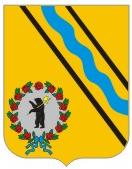 МУНИЦИПАЛЬНОГО СОВЕТАГОРОДСКОГО ПОСЕЛЕНИЯ ТУТАЕВ20.05.2021                                             № 97Об исполнении бюджетагородского поселения Тутаев за 2020 годВ соответствии с Федеральным законом от 06.10.2003 г. № 131-ФЗ «Об общих принципах организации местного самоуправления в Российской Федерации», Положением о бюджетном устройстве и бюджетном процессе в городском поселении Тутаев, утвержденным решением Муниципального Совета городского поселения Тутаев от 13.12.2018 №22 , Уставом городского поселения Тутаев, Муниципальный Совет городского поселения Тутаев РЕШИЛ:1. Утвердить:1.1. Общий объем доходов бюджета городского поселения Тутаев в соответствии с классификацией доходов бюджетов Российской Федерации за 2020 год в сумме 292 820 513 рублей.1.2. Общий объем расходов бюджета городского поселения Тутаев в соответствии с классификацией расходов бюджетов Российской Федерации за 2020 год в сумме 248 103 424 рубля.1.3. Общий объем профицита бюджета городского поселения Тутаев за 2020 год в сумме 44 717 089 рублей.2. Утвердить отчет об исполнении бюджета городского поселения Тутаев  за 2020 год согласно приложениям 1 - 8  к настоящему решению.3. Опубликовать настоящее решение в Тутаевской массовой муниципальной газете «Берега».4. Контроль за исполнением настоящего решения возложить на постоянную комиссию по налоговой политике, бюджету и финансам Муниципального Совета городского поселения Тутаев (Романюк А.И.).5. Настоящее решение вступает в силу со дня его подписания.Председатель Муниципального Совета городского поселения Тутаев                                                           С. Ю. ЕршовПояснительная записка к проекту решения Муниципального совета городского поселения Тутаев «Об исполнении бюджета городского поселения Тутаев за 2020 год»Отчет об исполнении бюджета городского поселения Тутаев за 2020 год отражает кассовое исполнение бюджета городского поселения Тутаев (далее по тексту - бюджет поселения, городской бюджет). Кассовое исполнение бюджета поселения соответствует отчетным данным органа Федерального казначейства.Все мероприятия по исполнению бюджета городского поселения Тутаев за 2020 год осуществлялись в соответствии с Решением Муниципального Совета городского поселения Тутаев от 19.12.2019 №60 «О бюджете городского поселения Тутаев на 2020 год и плановый период 2021 и 2022 годов». В ходе исполнения решения в течение 2020 года в установленном порядке вносилось пять изменений, которые утверждены решениями Муниципального Совета городского поселения Тутаев. В соответствии с Решением Муниципального Совета городского поселения Тутаев от 19.12.2019 № 60 «О бюджете городского поселения Тутаев на 2020год и плановый период 2021 и 2022 годов (в редакции решения №83 от 17.12.2020), уточненный план по доходам составил 289 289,60 тыс. рублей, уточненный план по расходам 316 569,4 тыс. рублей. В отчете плановые назначения отражены в соответствии с уточненной сводной бюджетной росписью бюджета поселения.Фактически бюджет поселения за 2020 год исполнен по доходам в размере 292 820,51 тыс. рублей, что составляет 101,2% от запланированных, а фактические расходы за 2020 год составили 248 103,4 тыс. рублей или 78,3% от плана.Дефицит (профицит) бюджетаБюджет городского поселения Тутаев за 2020 год исполнен с профицитом, который составил 44 717,1 тыс. рублей.Источники финансирования дефицита бюджета городского поселения ТутаевПо итогам 2020 года при запланированном дефиците в размере 5 840,7 тыс. рублей фактически бюджет города исполнен с профицитом, который составил 44 717,1 тыс. рублей. Источниками финансирования дефицита бюджета городского поселения Тутаев в 2020 году по плану являлись кредиты кредитных организаций, в размере – 12 000,00 тыс. рублей, изменение остатков средств на счетах бюджета, в размере 6 159,3 тыс. рублей.По состоянию на 01.01.2021 года муниципальный долг городского поселения Тутаев составил 15 000,00 тыс. рублей, или 6,6 % от фактического годового объема доходов бюджета города без учета безвозмездных поступлений. Предельный допустимый уровень долговой нагрузки, установленный бюджетным кодексом Российской федерации, городским поселением не превышен. За 2020 год по итогам открытого аукциона заключен муниципальный контракт с   ПАО Сбербанк на открытие кредитной линии на сумму 20 000,00тыс. рублей.Погашено кредитов кредитным организациям на сумму 8 000,00тыс. рублей.  Просроченной задолженности по кредитам, оплате процентов за использование кредитных средств нет. За 2020 год муниципальные гарантии не предоставлялись.Остатки средств на счете бюджета поселения на 1 января 2021 годаНа 01.01.2021 года остатки на счете бюджета городского поселения Тутаев составили 56 710,1 тыс. рублей, из них средств дорожного фонда 4 999,0 тыс. рублей, областных средств и средств государственной корпорации - Фонда содействия реформированию жилищно-коммунального хозяйства 35 150,6 тыс. рублей.В таблице 1 представлен анализ основных характеристик исполнения бюджета городского поселения Тутаев в динамике за 2018 – 2020 годы.Таблица 1Исполнение доходной части местного бюджетаПо итогам отчетного года плановое задание по доходам бюджета поселения выполнено на 101,2%. В бюджет города зачислено доходов с учетом безвозмездных поступлений в сумме 292 820,51 тыс. рублей, при уточненных плановых бюджетных назначениях 289 289,60 тыс. рублей.По сравнению с показателями 2019 года общая сумма фактически поступивших доходов увеличилась на 14 581,28 тыс. рублей или на 5,2%, в том числе:- объем налоговых и неналоговых доходов бюджета за 2020 год составил 124 404,52 тыс. рублей, или 103,2%  к годовым назначениям (120 575,68 тыс. рублей), по сравнению с 2019 годом поступление увеличилось на 14,4% или на 15 6743,62 тыс. рублей, по сравнению с 2018 годом – увеличилось на 24,5% или на 24 514,46 тыс. рублей;- в 2020 году безвозмездные поступления зачислены в сумме 168 416,00 тыс. рублей, это составляет 98,2% от плана (168 713,92 тыс. рублей), по сравнению с 2019 годом безвозмездные поступления снизились на 0,6% или на 1 092,34 тыс. рублей, а в сравнении с 2018 годом – увеличились на 11,1% или на 16 841,85 тыс. рублей.За 2020 год поступление налоговых и неналоговых доходов бюджета поселения в расчете на одного жителя составили 3 119 рублей, по сравнению с 2019 годом этот показатель увеличился на 411 рублей, а по сравнению с 2018 годом - увеличился на 649 рублей. Налоговые доходыНалоговые доходы поступили в бюджет города в 2020 году в сумме 101 797,22 тыс. рублей, что на 8,9% (на 8 320,01 тыс. рублей) больше, чем в предыдущем 2019 году. Исполнение бюджета по налоговым доходам в 2020 году составило 103,5% (план 98 390,68 тыс. рублей).Налог на доходы физических лицКак видно из диаграммы 1, основную долю в структуре налоговых и неналоговых доходов бюджета занимает налог на доходы физических лиц – 37,7%. По нормативу распределения в бюджеты бюджетной системы РФ доля НДФЛ в бюджет поселения составляет 10,0%. Фактические поступления данного налога составили 46 936,44 тыс. руб., годовой уточненный  план (47 109,00 тыс. рублей) исполнен на 99,6%, что на 1 351,88 тыс. рублей (или 3,0%) больше,  чем в 2019 году и на 3 512,68 тыс. рублей (или 8,1%) больше, чем в  2018 году.Земельный налогЗемельный налог является одним из основных доходных источников городского поселения Тутаев, на долю которого приходится 25,0% налоговых и неналоговых доходов. Поступления земельного налога за 2020 год составили 31 154,25 тыс. рублей, уточненный план на 2020 год (31 434,00 тыс. рублей) выполнен на 99,1%, по сравнению с 2019 годом поступление земельного налога увеличилось на 1 157,27 тыс. рублей или 3,8%, а по сравнению с 2018 годом – увеличилось на 465,86 тыс. рублей или 1,6%.Налог на имущество физических лицИсполнение налога на имущество физических лиц за 2020 год составило 21 239,20 тыс. рублей, плановые показатели года (17 334,00 тыс. рублей) исполнены на 122,5%. По сравнению с 2019 годом фактическое поступление налога на имущество физических лиц увеличилось на 5 518,16 тыс. рублей или на 35,1%, а по сравнению с 2018 годом - увеличилось на 8 618,33 тыс. рублей или на 68,3%.Увеличение поступлений в 2020 году по сравнению с 2019 годом обусловлено увеличением в 2020 году количества объектов налогообложения, включенных в перечень, определяемый в соответствии с п.7 ст.378.2 Налогового кодекса Российской Федерации с 1 объекта до 38 и увеличением суммы налога по данным объектам в 4,7 раза или на 5 836,00 тыс. рублей.Акцизы по подакцизным товарам (продукции), производимым на территории РФ Акцизы на нефтепродукты в 2020 году зачислялись в бюджет городского поселения по нормативу 0,0683% от доходов, зачисляемых в бюджет Ярославской области, в 2019 году – по нормативу 0,0570%.Акцизы по подакцизным товарам (продукции), производимым на территории РФ в целом поступили в размере 2 369,43 тыс. рублей и составили 98,2% от плановых значений (2 413,68 тыс. рублей), это на 249,28 тыс. рублей (или на 11,7%) больше уровня 2019 года и на 532,18 тыс. рублей (или на 29,0%) больше уровня 2018 года.Единый сельскохозяйственный налогЕдиный сельскохозяйственный налог поступил в бюджет поселения в сумме 97,90 тыс. рублей (97,9% исполнение), это в 1,8 раза больше уровня поступлений 2019 года.Рост поступлений по единому сельскохозяйственному налогу в 2020 году по сравнению с 2019 годом связан с получением убытков от сельскохозяйственной деятельности по итогам 2018 года.Диаграмма 1Неналоговые доходыНеналоговые доходы поступили в бюджет города в 2020 году в сумме 22 607,29 тыс. рублей, что на 48,2% (на 7 353,52 тыс. рублей) больше, чем в предыдущем 2019 году. Исполнение бюджета по неналоговым доходам в 2020 году составило 101,9% (план 22 185,00 тыс. рублей).Доходы от использования имущества, находящегося в государственной и муниципальной собственностиВ структуре налоговых и неналоговых доходов бюджета городского поселения доходы от использования имущества, находящегося в муниципальной собственности, занимают 12,3%. За отчетный период фактически поступило доходов в сумме 15 263,95 тыс. рублей (план 14 825,00 тыс. рублей исполнен на 103,0%), что на 42,3% больше, чем в 2019 году, и на 65,4% больше, чем в 2018 году. Этот доходный источник включает в себя арендную плату за земли, доходы от сдачи в аренду имущества и прочие доходы от использования имущества, находящегося в муниципальной собственности; фактические поступления соответственно составили:-доходы, получаемые в виде арендной платы за земельные участки, государственная собственность на которые не разграничена и которые расположены в границах городских поселений, а также средства от продажи права на заключение договоров аренды указанных земельных участков, поступили  в размере 6 653,61 тыс. рублей (102,4% от плана 6 500,00 тыс. рублей), что практически в 2 раза больше поступлений за 2019 год;Значительный рост поступлений связан с погашением задолженности по арендным платежам МУП «Тутаевторгснаб» (для дальнейшей его продажи). Общая сумма погашенной задолженности 5 093,00 тыс. рублей, соответственно в бюджет городского поселения была зачислена сумма 2 546 тыс. рублей.-доходы, получаемые в виде арендной платы, а также средства от продажи права на заключение договоров аренды земли, находящейся в собственности городских поселений поступили в объеме 577,35 тыс. рублей (151,9% от плана 380,00 тыс. рублей), что на 25,4% меньше поступлений за 2019 год;-доходы от сдачи в аренду имущества, составляющего казну городских поселений (за исключением земельных участков), поступили в объеме 236,23 тыс. рублей (96,4% от плана 245,00 тыс. рублей), что на 20,8% больше поступлений за 2019 год;-прочие поступления от использования имущества, находящегося в собственности поселения,  включающие  в себя плату по договорам социального найма жилых помещений муниципального жилищного фонда городского поселения Тутаев и доходы от аренды (продажи права аренды) нежилых помещений, получены в 2020 году в объеме 7 796,76 тыс. рублей (101,3% от плана 7 700,00 тыс. рублей), что на 22,1% (на 1 409,19 тыс. рублей) больше поступлений 2019 года; рост поступлений в 2020 году обусловлен тем, что с 01.01.2020 увеличена плата за наем жилого помещения, а именно, коэффициент соответствия платы за наем жилого помещения для нанимателей жилых помещений по договорам социального найма и договорам найма жилых помещений муниципального жилищного фонда городского поселения Тутаев с 01.01.2020 установлен в размере 0,330 (в 2019 году указанный коэффициент был 0,309), а так же увеличен базовый размер платы за наем жилого помещения для нанимателей жилых помещений по договорам социального найма жилых помещений муниципального жилищного фонда городского поселения Тутаев с 44,57 рублей в месяц за 1 кв. метр занимаемой площади жилого помещения в 2019 году до 49,95 рублей в 2020 году. Доходы от продажи материальных и нематериальных активовНа данный вид неналоговых доходов зачислялись доходы, полученные в результате реализации имущества, находящегося в собственности городского поселения Тутаев (продано здание г. Тутаев, ул. Ленина, д. 45). В 2019 году доходов от продажи имущества не было.Также на данный вид неналоговых доходов зачислялись средства от продажи земельных участков, находящихся в муниципальной собственности.Всего по данной классификации в бюджет городского поселения поступило доходов в размере 5 125,35 тыс. рублей, что составляет 97,6% от плановых показателей (5 250,00 тыс. рублей); по сравнению с 2019 годом значение показателя увеличилось на 1 629,13 тыс. рублей или в 1,5 раза.В 2020 году было продано 11 земельных участков в микрорайоне «Молявинское поле» под индивидуальное жилищное строительство на общую сумму 3 707,15 тыс. рублей и один участок под зданием по адресу г. Тутаев, ул. Ленина, д. 45 за 282,00 тыс. рублей, находящихся в собственности городского поселения Тутаев; а также были проданы 7 земельных участков, государственная собственность на которые не разграничена и которые расположены в границах городских поселений на сумму 1 021,71 тыс. рублей.Штрафы, санкции, возмещение ущербаВ 2020 году в бюджет городского поселения Тутаев поступили штрафы в сумме 1 269,62 тыс. рублей (98,4% от плана), в том числе:- штрафы за несоблюдение муниципальных правовых актов в размере 267,50 тыс. рублей;- денежные взыскания (штрафы), поступающие в счет погашения задолженности, образовавшейся до 1 января 2020 года, подлежащие зачислению в бюджет муниципального образования по нормативам, действовавшим в 2019 году в сумме 1 002,12 тыс. рублей.Прочие неналоговые доходыПрочие неналоговые доходы, включающие в себя оплату права на размещение объектов нестационарной торговой сети, в 2020 году поступили в сумме 662,96 тыс. рублей (123,9% от плановых значений), что на 19,1% больше, чем в 2019 году и на 7,2% больше, чем в 2018 году.Рост показателя обусловлен тем, что в 2020 году по сравнению с 2019 годом увеличены сроки проведения ярмарок, имеющих временный характер (Постановление Администрации Тутаевского муниципального района от 02.03.2020 №127-п).Безвозмездные поступленияВ 2020 году в бюджет городского поселения Тутаев поступили безвозмездные поступления в объеме 168 416,00 тыс. рублей, что составляет 99,8% от плана (168 713,92 тыс. рублей).Удельный вес безвозмездных поступлений в общей структуре доходов бюджета поселения по итогам исполнения за 2020 год составляет 57,5% (по плану 58,3%), в 2019 году – 60,9% (по плану 61,7%).В 2020 году в бюджет городского поселения Тутаев поступили следующие безвозмездные поступления:-Дотация бюджетам городских поселений на выравнивание бюджетной обеспеченности поступила в сумме 30 879,00 тыс. рублей (100,0% от плана);-Субсидия бюджетам городских поселений на строительство, модернизацию, ремонт и содержание автомобильных дорог общего пользования, в том числе дорог в поселениях (за исключением автомобильных дорог федерального значения) поступила в размере 13 670,21 тыс. рублей (98,3% от плана);-Субсидия бюджетам городских поселений на обеспечение мероприятий по переселению граждан из аварийного жилищного фонда, в том числе переселению граждан из аварийного жилищного фонда с учетом необходимости развития малоэтажного жилищного строительства, за счет средств, поступивших от государственной корпорации - Фонда содействия реформированию жилищно-коммунального хозяйства поступила в размере 60 002,48 тыс. рублей (100,0% от плана); -Субсидия бюджетам городских поселений на обеспечение мероприятий по переселению граждан из аварийного жилищного фонда, в том числе переселению граждан из аварийного жилищного фонда с учетом необходимости развития малоэтажного жилищного строительства, за счет средств областного бюджета поступила в размере 1 007,53 тыс. рублей (100,0% от плана);-Субсидия бюджетам городских поселений на сокращение доли загрязненных сточных вод поступила в размере 1 750,24 тыс. рублей (100,0% от плана);-Субсидия бюджетам городских поселений на финансовое обеспечение дорожной деятельности в рамках реализации национального проекта "Безопасные и качественные автомобильные дороги" поступила в размере 33 660,86 тыс. рублей (99,9% от плана);-Субсидия бюджетам городских поселений на реализацию мероприятий по обеспечению жильем молодых семей поступила в размере 9 134,43 тыс. рублей (99,9% от плана);-Субсидия бюджетам городских поселений на реализацию программ формирования современной городской среды поступила в размере 16 885,35 тыс. рублей (100,0% от плана);-Субсидия на реализацию задачи по государственной поддержке граждан, проживающих на территории Ярославской области, в сфере ипотечного жилищного кредитования поступила в размере 641,58 тыс. рублей (95,8% от плана);-Субсидия на реализацию мероприятий по обеспечению безопасности граждан на водных объектах поступила в размере 70,00 тыс. рублей (100,0% от плана);-Субсидия на благоустройство, реставрацию и реконструкцию воинских захоронений и военно-мемориальных объектов поступила в размере 189,62 тыс. рублей (100,0% от плана);-Субсидия на государственную поддержку молодых семей Ярославской области в приобретении (строительстве) жилья в части предоставления дополнительной социальной выплаты молодой семье при рождении (усыновлении) ребенка поступила в размере 58,22 тыс. рублей (97,0% от плана);-Безвозмездные поступления от граждан на комплексное благоустройство дворовых территорий многоквартирных домов (взносы жителей) поступили в сумме 466,48 тыс. рублей (100,0% от плана).Ниже представлены дополнительные сведения, характеризующие исполнение доходной части бюджета городского поселения Тутаев: Анализ поступлений налоговых и неналоговых доходов, безвозмездных поступлений в бюджет городского поселения Тутаев в динамике                               за 2017-2020 годы (Таблица 2);Анализ задолженности по налоговым доходам бюджета городского поселения Тутаев в динамике за 2017-2020 годы (Таблица 3).Таблица 2Таблица 3II. Исполнение расходной части бюджетагородского поселения ТутаевИсполнение расходной части бюджета городского поселения Тутаев за 2020 год осуществлялось согласно утвержденного бюджета городского поселения Тутаев и сводной бюджетной росписи, в пределах поступающих доходов и источников внутреннего финансирования дефицита бюджета городского поселения Тутаев на 2020 год и составило 248 103,4 тыс. рублей или 78,4 % от утвержденного плана (316 569,4 тыс. рублей).В 2020 году в соответствии с заключенным соглашением на перечисление межбюджетных трансфертов, для обеспечения мероприятий по решению вопросов местного значения, из бюджета городского поселения Тутаев в бюджет Тутаевского муниципального района были предоставлены межбюджетные трансферты в размере 187 227,3 тыс. рублей, что составляет 95,9 % от запланированных годовых показателей.  Из общей доли фактических расходов бюджета поселения межбюджетные трансферты составляют 75 %.Перечисление межбюджетных трансфертов производилось в пределах сумм, необходимых для оплаты денежных обязательств по расходам получателей средств бюджета городского поселения Тутаев, в соответствии с предоставленными заявками.В соответствии с постановлением Администрации ТМР № 072-п от 05.02.2016 г. «Об утверждении порядка разработки, утверждения, реализации и оценки эффективности муниципальных программ (подпрограмм) городского поселения Тутаев» управление экономического развития и инвестиционной политики формирует реестр муниципальных программ, своевременно его актуализирует и размещает на официальном сайте Администрации ТМР. В 2020 году осуществлялась реализация 12-ти из 14-ти муниципальных программ городского поселения Тутаев.Всего на реализацию муниципальных программ городского поселения Тутаев из бюджетов всех уровней в 2020 году было предусмотрено 266 859,8тыс. рублей; фактически израсходовано – 198 930,7 тыс. рублей. Средства федерального бюджета, предусмотренные на реализацию муниципальных программ городского поселения Тутаев в 2020 году, поступили в размере 46,8 процента, средства областного бюджета – в размере 99,4 процента, средства местного бюджета (бюджет поселения) – в размере 89,8 процента. По состоянию на 01.01.2021 года программные расходы исполнены на 74,5 процента.Финансирование муниципальных программ городского поселения Тутаев в 2020 году 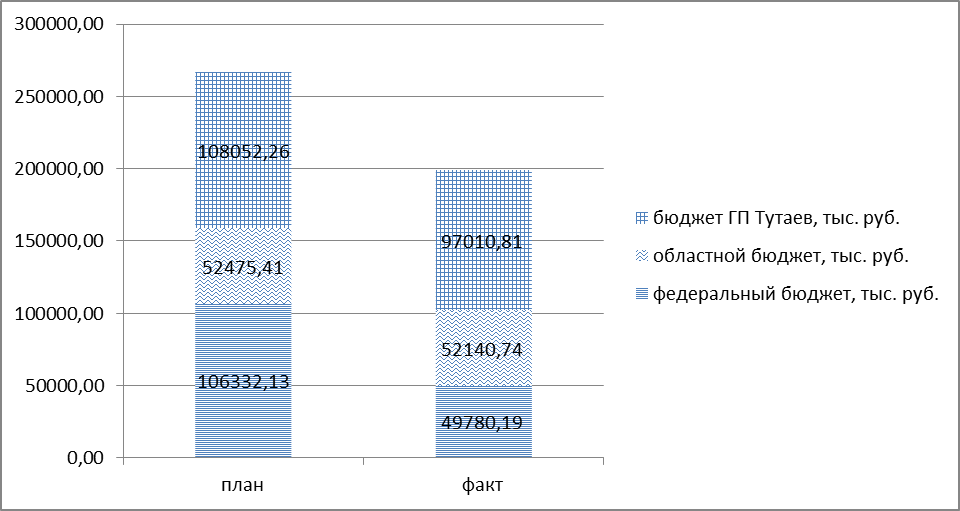 По итогам 2020 года пять муниципальных программ городского поселения Тутаев исполнены полностью – на 100%, это муниципальные программы: - «Поддержка граждан, проживающих на территории городского поселения Тутаев Тутаевского муниципального района Ярославской области, в сфере ипотечного жилищного кредитования»;- «Сохранение, использование и популяризация объектов культурного наследия на территории городского поселения Тутаев»;- «Формирование современной городской среды на территории городского поселения Тутаев»;- «Предоставление молодым семьям социальных выплат на приобретение (строительство) жилья»;- «Обеспечение безопасности граждан на водных объектах, охрана их жизни и здоровья на территории городского поселения Тутаев».Две программы имеют высокую степень исполнения в пределах от 95% до 99 %, это программы:-«Благоустройство и озеленение территории городского поселения Тутаев»;- «Обеспечение населения городского поселения Тутаев банными услугами».Четыре муниципальных программы городского поселения Тутаев имеют среднюю степень исполнения – более чем 50 %, это:- «Развитие и содержание дорожного хозяйства на территории городского поселения Тутаев»;- «Развитие водоснабжения, водоотведения и очистки сточных вод на территории городского поселения Тутаев»;- «Энергосбережение и повышение энергетической эффективности использования электрической энергии при эксплуатации объектов наружного освещения города Тутаев»;-«Градостроительная деятельность на территории городского поселения Тутаев».Две программы имеют низкую степень исполнения, это программы:- «Переселение граждан из аварийного жилищного фонда городского поселения Тутаев», реализована лишь на 47 процентов, это связано с поздним доведением финансирования и переносом сроков оплаты на следующий год;- Стимулирование инвестиционной деятельности в городском поселении Тутаев» не финансировалась в 2020 году и имеет нулевую результативность. Две муниципальные программы городского поселения Тутаев не финансировались. Исполнение расходной части бюджета городского поселения Тутаев за 2020 год в разрезе муниципальных программ и непрограммных расходов.Муниципальная программа «Формирование современной городской среды на территории городского поселения Тутаев»Основные задачи реализации муниципальной программы:- повышение благоустройства дворовых территорий;- реализация проекта «Формирование комфортной городской среды».Ответственный исполнитель – Администрация ТМР (МКУ «ЦКО» ТМР).Из всех источников финансирования на выполнение мероприятий муниципальной программы в 2020 году были предусмотрены  бюджетные ассигнования в размере 19 232,0 тыс. рублей, в том числе из федерального бюджета –16 213,8 тыс. рублей; из бюджета  области –675,6 тыс. рублей, средства местного бюджета 2 342,6 тыс. рублей. Кассовые расходы за 2020 год по программе составили 19 210,8 тыс. рублей или 99,9% от плана.Перечислены межбюджетные трансферты на оплату:- выполненных работ по комплексному ремонту дворовой территории Советская 13,17- Комсомольская 65,97 в сумме 8 109,0 тыс. рублей;- выполненных работ по комплексному ремонту дворовой территории   Комсомольская 64,72 в сумме 6 585,6 тыс. рублей;- выполненных работ по реконструкции лестницы к Волжской набережной правый берег г. Тутаев в сумме 4 420,4 тыс. рублей;-  дополнительных работ (ПСД) по объектам формирования современной городской среды в сумме 95,8 тыс. рублей.Муниципальная программа «Благоустройство и озеленение территории городского поселения Тутаев»Основные задачи реализации муниципальной программы:- благоустройство и озеленение территории городского поселения Тутаев;- содержание и благоустройство мест захоронений.Ответственный исполнитель – Администрация ТМР (МУ «Агентство по развитию ТМР», МБУ «Управление комплексного содержания территории ТМР»).На выполнение мероприятий муниципальной программы в 2020 году предусмотрены бюджетные ассигнования в размере 28 415,7 тыс. рублей. В рамках межбюджетных отношений муниципальная программа за 2020 год реализована в сумме 27 763,4 тыс. рублей или 97,7% от плана. Перечислены межбюджетные трансферты на выполнение мероприятий по:- оплате содержания сетей уличного освещения на территории г. Тутаев в сумме -1 093,9тыс. рублей;- обеспечение деятельности учреждения по благоустройству территории г. Тутаев (материалы, инструменты, заработная плата) -20 067,2 тыс. рублей;-оплате содержания территорий кладбищ на территории г. Тутаев в сумме -839,5 тыс. рублей;- реконструкция воинских захоронений – 199,6 тыс. рублей, из них средства области 189,6 тыс. рублей; - работы по внешнему благоустройству территории ГП Тутаев –5 563,2 тыс. рублей, из них:оплачена кредиторская задолженность 2019 года в сумме 1 014,4тыс. рублей, из них: пешеходная дорожка 351,0 тыс. рублей, вывоз мусора 66,9тыс. рублей, содержание контейнерных площадок 497,5тыс. рублей, геодезия 99,0 тыс. рублей;текущие расходы в сумме 4 548,8 тыс. рублей, из них: выпиловка деревьев  769,9 тыс. рублей, содержание контейнерных площадок 1198,4 тыс. рублей, вывоз мусора с территории парков и сквера  896,9 тыс. рублей, содержание пляжа 29,6 тыс. рублей, аккарицидная обработка общественных территорий 39,5тыс.рублей, изготовление  табличек  125,3тыс. рублей, геодезия, исследования и оценка воздействия на водные ресурсы Волжская набережная  740,0 тыс. рублей, концепция благоустройства пл. Юбилейная 179,0 тыс. рублей, содержание общественных туалетов 154,0 тыс. рублей, тротуар ул. Моторостроителей 77,79   300,3 тыс. рублей, ремонт плиточного покрытия тротуара ул. Моторостроителей у СОШ №6   115,9 тыс. рублей.Муниципальная программа«Развитие и содержание дорожного хозяйствана территории городского поселения Тутаев»Основная задача муниципальной программы:- дорожная деятельность в отношении дорожной сети городского поселения Тутаев.- реализация федерального проекта «Дорожная сеть»Ответственный исполнитель – Администрация ТМР (КМУ «ЦКО» ТМР, МУ «Агентство по развитию ТМР», МБУ «Управление комплексного содержания территории ТМР»).Из всех источников финансирования на выполнение мероприятий муниципальной программы в 2020 году предусмотрены бюджетные ассигнования в размере 91 307,3 тыс. рублей, в том числе из бюджета Ярославской области – 47 589,2тыс. рублей. В рамках межбюджетных отношений муниципальная программа за 2020год реализована в сумме 86 050,1 тыс. рублей, из них средства областного бюджета 47 331,1 тыс. рублей, или 94,2 % от плана. Перечислены межбюджетные трансферты на выполнение мероприятий по:- проектированию соответствующих работ и проведению необходимых государственных экспертиз -533,1тыс. рублей;- содержанию автомобильных дорог местного значения – 5 000,0тыс. рублей;- ремонту автомобильных дорог местного значения – 4 682,1тыс. рублей;- приобретению коммунальной техники (лизинг) – 3 241,6 тыс. рублей;- работы по подготовке к реконструкции ул. Строителей – 1 121,2 тыс. рублей;- осуществлению мероприятий по обеспечению безопасности дорожного движения на автодорогах местного значения (содержание светофорных объектов и установка дорожных знаков) –1 220,4 тыс. рублей;- реализация мероприятий в рамках «Агломерация» - 37 401,0 тыс. рублей, из них: из областного бюджета 33 660,9 тыс. рублей и из бюджета поселения 3 740,1тыс. рублей;- обеспечение мероприятий по содержанию и ремонту автомобильных дорог местного значения из средств субсидии дорожного хозяйства в сумме 14 389,7 тыс. рублей из них: из областного бюджета 13 670,2 тыс. рублей и из бюджета поселения 719,5 тыс. рублей;- осуществление иных мероприятий в отношении автодорог местного значения городского поселения – обеспечение деятельности организации -18 461,0 тыс. рублей, в том числе: заработная плата, налоги, содержание техники, ГСМ, з/части, материалы и др.Муниципальная программа«Предоставление молодым семьям социальных выплат на приобретение (строительство) жилья»Основная задача реализации муниципальной программы:- поддержка молодых семей в приобретении (строительстве) жилья на территории городского поселения Тутаев.Ответственный исполнитель – Администрация ТМР (Управление жилищной политики Администрации Тутаевского муниципального района).На выполнение мероприятий муниципальной программы в 2020 году были запланированы бюджетные ассигнования в размере 11 436,64 тыс. рублей, из них 6 960,4 тыс. рублей средства федерального бюджета; 2 238,99 тыс. рублей – областные средства; 2 237,2 тыс. рублей средства поселения.За 2020 год кассовые расходы по данной программе составили 11428,69 тыс. рублей (100 % от плановых показателей).Результат исполнения:12 (двенадцать) семей обеспечены социальными выплатами на приобретение (строительство) жилья, за счет которых было приобретено не менее 550 кв. м.Муниципальная программа«Поддержка граждан, проживающих на территории городского поселения Тутаевского муниципального района Ярославской области, в сфере ипотечного жилищного кредитования»Основная задача направления реализации муниципальной программы:- поддержка граждан, проживающих на территории городского поселения Тутаев, в сфере ипотечного жилищного кредитования.Ответственный исполнитель - Администрация ТМР (Управление жилищной политики Администрации Тутаевского муниципального района).На выполнение мероприятий муниципальной программы в 2020 году были запланированы бюджетные ассигнования в размере 1069,3тыс. рублей, из них 641,6 тыс. рублей областные средства; 427,7 тыс. рублей - средства городского поселения Тутаев.  За 2020 год кассовые расходы по выделенным субсидиям на приобретение квартир и возмещение части ежемесячных аннуитетных платежей по ипотечным кредитам прошлых лет составили 1069,3 тыс. рублей (100 % от плановых показателей). Результат исполнения:4 (четыре) семьи получили субсидии на возмещение части ежемесячных аннуитетных платежей по кредиту (займу) (Субсидия 2). 2 (две) семьи получили субсидию на приобретение (строительство) жилых помещений с использованием ипотечных жилищных кредитов (займов) (Субсидия 1).Муниципальная программа «Обеспечение населения городского поселения Тутаев банными услугами»Основная задача реализации муниципальной программы:- создание возможности предоставления качественных бытовых и оздоровительных услуг, соответствующих современным требованиям санитарных норм и правил, для всех категорий граждан городского поселения Тутаев.Ответственный исполнитель – Администрация ТМР.  В рамках муниципальной программы в 2020 году запланированы расходы на обеспечение мероприятий по организации населению услуг бань в общих отделениях. Годовая сумма бюджетных ассигнований –2 168,0тыс. рублей.Кассовые расходыза2020год составили 2 149,6 тыс. рублей или 99,2% от плана. Средства направлены на субсидирование левобережной бани.Результат исполнения:- количество дней работы бани -178дн/год;- количество посещений - 10941 человек.Муниципальная программа «Градостроительная деятельность на территории городского поселения Тутаев»Основные задачи реализации муниципальной программы:- внесение изменений в документы территориального планирования и градостроительного зонирования городского поселения Тутаев;- разработка и актуализация схем инженерного обеспечения территории городского поселения Тутаев.Ответственный исполнитель – Управление Архитектуры и градостроительства администрации Тутаевского муниципального района. На выполнение мероприятий муниципальной программы в 2020 году предусмотрены бюджетные ассигнования в размере 135,7 тыс. рублей. За 2020 год кассовые расходы по данной программе составили 112,7 тыс. рублей (83 % от плановых показателей). Результат исполнения:Техническое обследование состояния здания ул. Соборная, д. 9- 70,0 тыс. рублей;Выполнение работ по описанию местоположения границы г. Тутаева, МК 7-А - 19,7 тыс. рублей;Разработка нормативов градостроительного проектирования – 23,0 тыс. рублей. Муниципальная программа «Сохранение, использование и популяризация объектов культурного наследия на территории городского поселения Тутаев»Основные задачи реализации муниципальной программы:- разработка, согласование, утверждение проекта зон охраны объектов культурного наследия;- проведение историко-культурной экспертизы объектов культурного наследия.Ответственный исполнитель – Управление Архитектуры и градостроительства администрации Тутаевского муниципального района.  На выполнение мероприятий муниципальной программы в 2020 году были предусмотрены бюджетные ассигнования в размере 150,0 тыс. рублей. За 2020 год кассовые расходы по данной программе составили 150,0 тыс. рублей (100 % от плановых показателей). Результат исполнения:- Была проведена государственная историко – культурная экспертиза в отношении выявленных объектов культурного наследия в целях обоснования включения в единый государственный реестр объектов культурного наследия (памятников истории и культуры) народов Российской Федерации:1. «Особняк Апахова», середина XIX века, расположенного по адресу: Ярославская область, г. Тутаев, ул. Панина, 38;2. «Особняк», первая половина XIX века, расположенного по адресу: Ярославская область, г. Тутаев, ул. Ушакова, 90;3. «Особняк городской Лыкова», вторая четверть XIX века, расположенного по адресу: Ярославская область, г. Тутаев, ул. Ленина, 78;4.Ансамбль усадьбы городской: дом жилой», первая половина XIX века, расположенного по адресу: Ярославская область, г. Тутаев, ул.Красноармейская,22;5. Ансамбль усадьбы городской: флигель», первая половина XIX века, расположенного по адресу: Ярославская область, г. Тутаев, ул. Красноармейская, 23;6.Ансамбль домов Чернышова: особняк городской, 2-я треть XIX в., расположенного по адресу: Ярославская область, г. Тутаев, ул.Казанская,5;7. Ансамбль домов Чернышова: особняк городской», конец XIX в.- нач. XX в. в., расположенного по адресу: Ярославская область, г. Тутаев, ул.7.Муниципальная программа «Развитие водоснабжения, водоотведения и очистки сточных вод на территории городского поселения Тутаев»Основные задачи реализации муниципальной программы:- мероприятия по гарантированному обеспечению населения питьевой водой, очистки сточных вод, охраны источников питьевого водоснабжения от загрязнения, очистка ливневых сточных вод;- реализация федерального проекта «Оздоровление Волги».Ответственный исполнитель муниципальной программы –Администрация ТМР (МБУ «Центр управления жилищно-коммунального комплекса ТМР»).На выполнение мероприятий муниципальной программы в 2020 году предусмотрены бюджетные ассигнования в размере 3 541,5 тыс. рублей. Кассовые расходыза2021 год по программе составили 2 639,2 тыс. рублей или 74,5% от плана.Перечислены межбюджетные трансферты на выполнение мероприятий по:-оплате кредиторской задолженности по строительству в 2019 году очистных сооружений в сумме 2 322,0тыс. рублей;-оплате выполнения работ по переподключению потребителей холодного водоснабжения по ул. Волжская набережная г Тутаев в сумме 299, 0тыс.рублей;- оплате работ по содержанию ЛОС (анализ воды, инструмент) – 18,2 тыс. рублей.Муниципальная программа «Переселение граждан из аварийного жилищного фонда городского поселения Тутаев»Основные задачи реализации муниципальной программы:- обеспечение благоустроенными жилыми помещениями гражданам, переселяемым из многоквартирных домов, признанных в установленном порядке аварийными и подлежащими сносу или реконструкции в связи с физическим износом в процессе их эксплуатации за счет привлечения финансовой поддержки государственной корпорации – Фонда содействия реформированию жилищно-коммунального хозяйства (далее - Фонд) на территории городского поселения Тутаев.Ответственный исполнитель – Администрация ТМР (Управление жилищной политики АТМР).На выполнение мероприятий муниципальной программы в 2020 году предусмотрены бюджетные ассигнования в сумме 72 382,9тыс. рублей. Кассовые расходы за 2020 год по программе составили 33 724,7 тыс. рублей, в том числе: средства Фонда содействия реформированию ЖКХ – 24 924,7 тыс. рублей, средства областного бюджета – 934,7 тыс. рублей, средства местного бюджета 7 865,3 тыс. рублей.Результат исполнения:-  приобретено 22 квартиры;- приобретаемая площадь жилых помещений составила –795,6 кв. м;- будет расселено - 68 человек, 22 семьи.Муниципальная программа «Энергосбережение и повышение энергетической эффективности использования электрической энергии при эксплуатации объектов наружного освещения города Тутаева»Основные задачи реализации муниципальной программы:- создание механизма управления потреблением энергетических ресурсов и сокращение бюджетных затрат.Ответственный исполнитель – Администрация ТМР (МУ «Агентство по развитию ТМР», МБУ «Управление комплексного содержания территории ТМР»).На выполнение мероприятий муниципальной программы в 2020 году предусмотрены бюджетные ассигнования в размере 15 363,3 тыс. рублей. В рамках межбюджетных отношений муниципальная программа за 2020год реализована в сумме 14 442,2 тыс. рублей или 94,0% от плана. Перечислены межбюджетные трансферты на выполнение мероприятий по:- оплате уличного освещения на территории г. Тутаев в сумме 7 701,3 тыс. рублей;-  оплате энергосервисного контракта в сумме 6 740,9 тыс. рублей.Муниципальная программа «Обеспечение безопасности граждан на водных объектах, охрана их жизни и здоровья на территории городского поселения Тутаев»Основные задачи реализации муниципальной программы:- Модернизация мест массового отдыха населения на водных объектах, направленная на обеспечение безопасности, охрану жизни и здоровья людей.Ответственный исполнитель – Администрация ТМР (МУ «ЕДДС ТМР»)На выполнение мероприятий муниципальной программы в 2020 году были предусмотрены бюджетные ассигнования в размере 190 тыс. рублей. За 2020 год кассовые расходы по данной программе составили 190 тыс. рублей (100 % от плановых показателей), из них 70,0 тыс. рублей областные средстваРезультат исполнения:- приобретение лодки и мотора для спасательной станции.Муниципальная программа «Стимулирование инвестиционной деятельности в городском поселении Тутаев»Основные задачи реализации муниципальной программы:- создание условий для развития инвестиционной привлекательности и наращивания налогового потенциала в г. Тутаев Ярославской области.Ответственный исполнитель – Администрация ТМР.На выполнение мероприятий муниципальной программы в 2020году предусмотрены бюджетные ассигнования в размере 21 467,5 тыс. рублей, средства Фонда развития моногородов, доведенные в конце отчетного года в размере авансового платежа Фонда. Кассовые расходы за 2020 год программе не производились. Непрограммные расходыНа выполнение мероприятий за счет непрограммных расходов на 2020год предусмотрено 49 709,7 тыс. рублей. Фактический расход составил 49 172,7 тыс. рублей или 98,9 % от плана.В состав фактически произведенных непрограммных расходов включены:-  расходы на содержание Председателя Муниципального Совета городского поселения Тутаев – 1 031,6 тыс. рублей (100% от плана). Оплата труда производилась по утвержденному штатному расписанию; страховые взносы рассчитаны с учетом действующего законодательства;-  выплаты премии «Почетный гражданин города Тутаева» -108 тыс. рублей (100 % от плана);- расходы на обслуживание привлеченных кредитов (оплата процентов) для покрытия дефицита бюджета и погашение долговых обязательств – 373,7 тыс. рублей (83,1% от плана);- взносы на капитальный ремонт жилых помещений муниципального жилищного фонда городского поселения Тутаев – 4 163,1 тыс. рублей (100,0% от плана);- выплаты по обязательствам (исполнение судебных актов) – 4 239,1 тыс. рублей (97 % от плана); - приобретение объектов недвижимого имущества в муниципальную собственность – 689,4 тыс. рублей (100 % от плана);- выполнение других обязательств органами местного самоуправления – 1 446,3 тыс. рублей (100 % от плана) из них:-ликвидация МУП «Русская баня» - 1 326,5 тыс. рублей;- взнос в Союз малых городов – 119,8 тыс. рублей;- межбюджетные трансферты бюджету Тутаевского муниципального района на осуществление части полномочий по решению вопросов местного значения– 37 121,5 тыс. рублей (99,1% от плана) на:-содержание органов местного самоуправления –22 241,4 тыс. рублей (100 % от плана).-обеспечение мероприятий по осуществлению внешнего муниципального контроля – 53,1 тыс. рублей (100 % от плана).-управление, распоряжение имуществом, оценка недвижимости, признание прав и регулирование отношений по муниципальной собственности поселения – 111,6 тыс. рублей (38,5 % от плана), в том числе на:-  оценку рыночной стоимости имущества и земельных участков 80,5 тыс. рублей,- технические планы на недвижимое имущество – 23,2 тыс. рублей,- услуги нотариуса по оформлению сделок – 7,9 тыс. рублей.-поддержка социально ориентированных некоммерческих организаций (СОНКО) – 600,0 тыс. рублей (100 % от плана), в том числе:- Тутаевский районный Совет ветеранов войны, труда, ВС и правоохранительных органов –297,0 тыс. рублей;  - Тутаевское отделение ЯООО ВОИ – 103,8 тыс. рублей; - АНО «студия «Другое небо» - 48,5 тыс. рублей;-  общественная организация многодетных семей «Семь Я» - 40,5 тыс. рублей;-  ООО «Институт развития города» - 57,4 тыс. рублей;- ТМО ЯОО ОООИ «Всероссийского ордена трудового красного знамени общество слепых» - 52,8 тыс. рублей.-обеспечение других обязательств в рамках передаваемых полномочий по содержанию имущества казны городского поселения Тутаев –343,0 тыс. рублей (95,1 % от плана), денежные средства направлены на:- консервация зданий – 69,8 тыс. рублей;- коммунальные платежи – 92,4 тыс. рублей;- подключение к сетям – 2,9 тыс. рублей;- установка газового оборудования – 3,2 тыс. рублей;- содержание стационарного туалета левый берег – 174,7 тыс. рублей.-обеспечение мероприятий по содержанию военно-мемориального комплекса пл. Юности –205,5 тыс. рублей (96,7 % от плана).-обеспечение мероприятий по безопасности жителей города –120,0 тыс. рублей (100% от плана). Монтаж и демонтаж системы видеонаблюдения.-обеспечение мероприятий по осуществлению пассажирских перевозок на автомобильном транспорте – 761 тыс. рублей (100,0% от плана).-обеспечение мероприятий по землеустройству и землепользованию, кадастровые работы (межевание земли) – 133,4 тыс. рублей (95,3% от плана).-обеспечение мероприятий по сбору и переработке ливневых стоков на территории г. Тутаев–3 955, тыс. рублей (100,0% от плана).-  обеспечение мероприятий по выполнению прочих обязательств органами местного самоуправления -500 тыс. рублей (100 % от плана).-обеспечение мероприятий по актуализации схем коммунальных систем – 98,0 тыс. рублей (100,0% от плана).-обеспечение мероприятий по содержанию и ремонту муниципального жилищного фонда на территории г. Тутаев – 3 495 тыс. рублей (99,9% от плана), из них: обследование аварийного жилфонда – 65,0 тыс. рублей, приобретение и установка приборов учета и газового оборудования 216,7 тыс. рублей, ремонт в муниципальных квартирах 735,1 тыс. рублей, работы по содержанию общедомового имущества -2478,2 тыс. рублей.-оплата услуг по начислению найма жилых помещений 232,5 тыс. рублей (79,1% от плана).- оплата взносов на капитальный ремонт лифтов в МКД 12,9 тыс. рублей (80,6% от плана).-содержание и обслуживание спасательной станции – 2 559,6 тыс. рублей (99,2 % от плана).-дополнительное пенсионное обеспечение муниципальных служащих городского поселения Тутаев – 645,6 тыс. рублей (99,6 % от плана).- обеспечение физкультурных мероприятий – 158,5 тыс. рублей (83,2 % от плана).-создание условий для культурно-массового отдыха населения в городском поселении Тутаев – 745,4 тыс. рублей (100 % от плана). По фактическому исполнению проведены работы по следующим мероприятиям:  -  организация празднования годовщины Победы советского народа в Великой Отечественной Войне – 320,0 тыс. рублей, включает в себя мероприятия по праздничному оформлению центральных улиц и площадей города Тутаева; оформление и приобретение оборудования для экспозиций и выставок, посвященных ВОВ; - издание книги к юбилею ВОВ – 300 тыс. рублей;-  проведение культурно-массовых мероприятий – 125,4 тыс. рублей.-обеспечение деятельности народных дружин – 150,0 тыс. рублей (100 % от плана). Приложение 1Приложение 1 к решению Муниципального Совета к решению Муниципального Советагородского поселения Тутаевгородского поселения Тутаевот "20" мая 2021 г. № 97от "20" мая 2021 г. № 97Основные характеристики  исполнениябюджета городского поселения Тутаев за 2020 годОсновные характеристики  исполнениябюджета городского поселения Тутаев за 2020 годОсновные характеристики  исполнениябюджета городского поселения Тутаев за 2020 годОсновные характеристики  исполнениябюджета городского поселения Тутаев за 2020 годПоказателиФактическое исполнениеза 2020 год Доходы всего292 820 513в том числе:Налоговые и неналоговые доходы, из них:124 404 516налоговые доходы бюджетов101 797 224неналоговые доходы и прочие поступления22 607 292Безвозмездные поступления168 415 997Расходы всего248 103 424в том числе:Администрация Тутаевского муниципального района247 071 838Муниципальный Совет городского поселения Тутаев1 031 586Результат исполнения бюджета 44 717 089(дефицит «-»,  профицит «+»)44 717 089Приложение 2Приложение 2Приложение 2Приложение 2 к решению Муниципального Совета к решению Муниципального Совета к решению Муниципального Совета к решению Муниципального Советагородского поселения Тутаевгородского поселения Тутаевгородского поселения Тутаевгородского поселения Тутаевот "20" мая 2021 г. № 97от "20" мая 2021 г. № 97от "20" мая 2021 г. № 97от "20" мая 2021 г. № 97Исполнение доходной части бюджета городского поселения Тутаев в соответствии с классификацией доходов бюджетов Российской Федерации за 2020 годИсполнение доходной части бюджета городского поселения Тутаев в соответствии с классификацией доходов бюджетов Российской Федерации за 2020 годИсполнение доходной части бюджета городского поселения Тутаев в соответствии с классификацией доходов бюджетов Российской Федерации за 2020 годИсполнение доходной части бюджета городского поселения Тутаев в соответствии с классификацией доходов бюджетов Российской Федерации за 2020 годИсполнение доходной части бюджета городского поселения Тутаев в соответствии с классификацией доходов бюджетов Российской Федерации за 2020 годИсполнение доходной части бюджета городского поселения Тутаев в соответствии с классификацией доходов бюджетов Российской Федерации за 2020 годИсполнение доходной части бюджета городского поселения Тутаев в соответствии с классификацией доходов бюджетов Российской Федерации за 2020 годИсполнение доходной части бюджета городского поселения Тутаев в соответствии с классификацией доходов бюджетов Российской Федерации за 2020 годИсполнение доходной части бюджета городского поселения Тутаев в соответствии с классификацией доходов бюджетов Российской Федерации за 2020 годИсполнение доходной части бюджета городского поселения Тутаев в соответствии с классификацией доходов бюджетов Российской Федерации за 2020 годКод бюджетной классификации РФКод бюджетной классификации РФКод бюджетной классификации РФКод бюджетной классификации РФКод бюджетной классификации РФКод бюджетной классификации РФКод бюджетной классификации РФКод бюджетной классификации РФНазвание доходаФактическое исполнение за                2020 годАдминистратораГруппыПодгруппыСтатьяПодстатьяЭлемент доходовгруппа подвида дохода бюджетованалитическая группа подвида доходов бюджетаНазвание доходаФактическое исполнение за                2020 год00010000000000000000Налоговые и неналоговые доходы124 404 51600010100000000000000Налоги на прибыль, доходы46 936 43900010102000010000110Налог на доходы физических лиц46 936 43918210102010010000110Налог на доходы физических лиц с доходов, источником которых является налоговый агент, за исключением доходов, в отношении которых исчисление и уплата налога осуществляются в соответствии со статьями 227, 227.1 и 228 Налогового кодекса Российской Федерации46 596 03818210102010011000110Налог на доходы физических лиц с доходов, источником которых является налоговый агент, за исключением доходов, в отношении которых исчисление и уплата налога осуществляются в соответствии со статьями 227, 2271 и 228 Налогового кодекса Российской Федерации (сумма платежа (перерасчеты, недоимка и задолженность по соответствующему платежу, в том числе по отмененному)46 596 03818210102020010000110Налог на доходы физических лиц с доходов, полученных от осуществления деятельности физическими лицами, зарегистрированными в качестве индивидуальных предпринимателей, нотариусов, занимающихся частной практикой, адвокатов, учредивших адвокатские кабинеты, и других лиц, занимающихся частной практикой в соответствии со статьей 227 Налогового кодекса Российской Федерации137 67018210102020011000110Налог на доходы физических лиц с доходов, полученных от осуществления деятельности физическими лицами, зарегистрированными в качестве индивидуальных предпринимателей, нотариусов, занимающихся частной практикой, адвокатов, учредивших адвокатские кабинеты и других лиц, занимающихся частной практикой в соответствии со статьей 227 Налогового кодекса Российской Федерации (сумма платежа (перерасчеты, недоимка и задолженность по соответствующему платежу, в том числе по отмененному)137 67018210102030010000110Налог на доходы физических лиц с доходов, полученных физическими лицами в соответствии со статьей 228 Налогового кодекса Российской Федерации202 73018210102030011000110Налог на доходы физических лиц с доходов,  полученных физическими лицами в соответствии со статьей 228 Налогового Кодекса Российской Федерации (сумма платежа (перерасчеты, недоимка и задолженность по соответствующему платежу, в том числе по отмененному)202 73010010300000000000000Налоги на товары (работы, услуги), реализуемые на территории Российской Федерации2 369 43200010302000010000110Акцизы по подакцизным товарам (продукции), производимым на территории Российской Федерации2 369 43210010302231010000110Доходы от уплаты акцизов на дизельное топливо, подлежащие распределению между бюджетами субъектов Российской Федерации и местными бюджетами с учетом установленных дифференцированных нормативов отчислений в местные бюджеты (по нормативам, установленным Федеральным законом о федеральном бюджете в целях формирования дорожных фондов субъектов Российской Федерации)1 092 87210010302241010000110Доходы от уплаты акцизов на моторные масла для дизельных и (или) карбюраторных (инжекторных) двигателей, подлежащие распределению между бюджетами субъектов Российской Федерации и местными бюджетами с учетом установленных дифференцированных нормативов отчислений в местные бюджеты (по нормативам, установленным Федеральным законом о федеральном бюджете в целях формирования дорожных фондов субъектов Российской Федерации)7 81710010302251010000110Доходы от уплаты акцизов на автомобильный бензин, подлежащие распределению между бюджетами субъектов Российской Федерации и местными бюджетами с учетом установленных дифференцированных нормативов отчислений в местные бюджеты (по нормативам, установленным Федеральным законом о федеральном бюджете в целях формирования дорожных фондов субъектов Российской Федерации)1 470 21910010302261010000110Доходы от уплаты акцизов на прямогонный бензин, подлежащие распределению между бюджетами субъектов Российской Федерации и местными бюджетами с учетом установленных дифференцированных нормативов отчислений в местные бюджеты (по нормативам, установленным Федеральным законом о федеральном бюджете в целях формирования дорожных фондов субъектов Российской Федерации)-201 47600010500000000000000Налоги на совокупный доход97 89900010503000010000110Единый сельскохозяйственный налог97 89918210503010010000110Единый сельскохозяйственный налог97 89918210503010011000110Единый сельскохозяйственный налог (сумма платежа (перерасчеты, недоимка и задолженность по соответствующему платежу, в том числе по отмененному)97 89900010600000000000000Налоги на имущество52 393 45400010601000000000110Налог на имущество физических лиц21 239 20518210601030130000110Налог на имущество физических лиц, взимаемый по ставкам, применяемым к объектам налогообложения, расположенным в границах городских поселений21 239 20518210601030131000110Налог на имущество физических лиц, взимаемый по ставкам, применяемым к объектам налогообложения, расположенным в границах городских поселений (сумма платежа (перерасчеты, недоимка и задолженность по соответствующему платежу, в том числе по отмененному)21 239 20500010606000000000110Земельный налог31 154 24918210606033130000110Земельный налог с организаций, обладающих земельным участком, расположенным в границах городских поселений26 157 51018210606033131000110Земельный налог с организаций, обладающих земельным участком, расположенным в границах городских поселений (сумма платежа (перерасчеты, недоимка и задолженность по соответствующему платежу, в том числе по отмененному)26 157 51018210606043130000110Земельный налог с физических лиц, обладающих земельным участком, расположенным в границах городских поселений4 996 73918210606043131000110Земельный налог с физических лиц, обладающих земельным участком, расположенным в границах городских поселений (сумма платежа (перерасчеты, недоимка и задолженность по соответствующему платежу, в том числе по отмененному)4 996 73900011100000000000000Доходы от использования имущества, находящегося в государственной и муниципальной собственности15 263 95000011105000000000120Доходы, получаемые в виде арендной либо иной платы за передачу в возмездное пользование государственного и муниципального имущества(за исключением имущества бюджетных и автономных учреждений, а также имущества государственных и муниципальных унитарных предприятий, в том числе казенных)7 467 19000011105010000000120Доходы, получаемые в виде арендной  платы за земельные участки, государственная собственность на которые не разграничена, а также средства от продажи права на заключение договоров аренды указанных земельных участков6 653 61495211105013130000120Доходы, получаемые в виде арендной платы за земельные участки, государственная собственность на которые не разграничена и которые расположены в границах городских поселений, а также средства от продажи права на заключение договоров аренды указанных земельных участков6 653 61400011105020000000120Доходы, получаемые в виде арендной платы за земли после разграничения государственной собственности на землю, а также средства от продажи права на заключение договоров аренды указанных земельных участков (за исключением земельных участков бюджетных и автономных учреждений)577 34995211105025130000120Доходы, получаемые в виде арендной платы, а также средства от продажи права на заключение договоров аренды за земли, находящиеся в собственности городских поселений (за исключением земельных участков муниципальных бюджетных и автономных учреждений)577 34900011105070000000120Доходы от сдачи в аренду имущества, составляющего государственную (муниципальную) казну (за исключением земельных участков)236 22795211105075130000120Доходы от сдачи в аренду имущества, составляющего казну городских поселений (за исключением земельных участков)236 22700011109000000000120Прочие доходы от использования имущества и прав, находящихся в государственной и муниципальной собственности (за исключением имущества бюджетных и автономных учреждений, а также имущества государственных и муниципальных унитарных предприятий, в том числе казенных)7 796 76000011109040000000120Прочие поступления от использования имущества, находящегося в государственной и муниципальной собственности (за исключением имущества бюджетных и автономных учреждений, а также имущества государственных и муниципальных унитарных предприятий, в том числе казенных)7 796 76095211109045130000120Прочие поступления от использования имущества, находящегося в собственности городских поселений (за исключением имущества муниципальных бюджетных и автономных учреждений, а также имущества муниципальных унитарных предприятий, в том числе казенных)7 796 76000011300000000000000Доходы от оказания платных услуг и компенсации затрат государства000011302000000000130Доходы от компенсации затрат государства000011400000000000000Доходы от продажи материальных и нематериальных активов5 410 76500011402000000000000Доходы от реализации имущества, находящегося в государственной и муниципальной собственности (за исключением движимого имущества бюджетных и автономных учреждений, а также имущества государственных и муниципальных унитарных предприятий, в том числе казенных)285 41100011402050130000410Доходы от реализации имущества, находящегося в собственности городских поселений (за исключением движимого имущества муниципальных бюджетных и автономных учреждений, а также имущества муниципальных унитарных предприятий, в том числе казенных), в части реализации основных средств по указанному имуществу285 41195211402053130000410Доходы от реализации иного имущества, находящегося в собственности городских поселений (за исключением имущества муниципальных бюджетных и автономных учреждений, а также имущества муниципальных унитарных предприятий, в том числе казенных), в части реализации основных средств по указанному имуществу285 41100011406000000000430Доходы от продажи земельных участков, находящихся в государственной и муниципальной собственности5 125 35400011406010000000430Доходы от продажи земельных участков, государственная собственность на которые не разграничена1 021 71595211406013130000430Доходы от продажи земельных участков, государственная собственность на которые не разграничена и которые расположены в границах городских поселений1 021 71500011406020000000430Доходы от продажи земельных участков, государственная собственность на которые разграничена (за исключением земельных участков бюджетных и автономных учреждений)4 103 63995211406025130000430Доходы от продажи земельных участков, находящихся в собственности городских поселений (за исключением земельных участков муниципальных бюджетных и автономных учреждений)4 103 63900011600000000000000Штрафы, санкции, возмещение ущерба1 269 61800011602000020000140Административные штрафы, установленные законами субъектов Российской Федерации об административных правонарушениях267 50094911602020020000140Денежные взыскания (штрафы), установленные законами субъектов Российской Федерации за несоблюдение муниципальных правовых актов267 50000011610000000000140Платежи в целях возмещения причиненного ущерба (убытков)1 002 11894911610123010131140Доходы от денежных взысканий (штрафов), поступающие в счет погашения задолженности, образовавшейся до 1 января 2020 года, подлежащие зачислению в бюджет муниципального образования по нормативам, действовавшим в 2019 году1 002 11800011700000000000000Прочие неналоговые доходы662 95900011705000000000180Прочие неналоговые доходы662 95995011705050130000180Прочие неналоговые доходы бюджетов городских поселений240 95095211705050130000180Прочие неналоговые доходы бюджетов городских поселений422 00900020000000000000000Безвозмездные поступления168 415 99700020200000000000000Безвозмездные поступления от других бюджетов бюджетной системы Российской Федерации167 949 51900020210000000000150Дотации бюджетам бюджетной системы Российской Федерации30 879 00000020215001000000150Дотации на выравнивание бюджетной обеспеченности30 879 00095520215001130000150Дотации бюджетам городских поселений на выравнивание бюджетной обеспеченности из бюджета субъекта Российской Федерации30 879 00000020220000000000150Субсидии бюджетам бюджетной системы Российской Федерации (межбюджетные субсидии)137 070 51900020220041000000150Субсидии бюджетам на строительство, модернизацию, ремонт и содержание автомобильных дорог общего пользования, в том числе дорог в поселениях (за исключением автомобильных дорог федерального значения)13 670 20995020220041130000150Субсидии бюджетам городских поселений на строительство, модернизацию, ремонт и содержание автомобильных дорог общего пользования, в том числе дорог в поселениях (за исключением автомобильных дорог федерального значения)13 670 20900020220299000000150Субсидии бюджетам муниципальных образований на обеспечение мероприятий по переселению граждан из аварийного жилищного фонда, в том числе переселению граждан из аварийного жилищного фонда с учетом необходимости развития малоэтажного жилищного строительства, за счет средств, поступивших от государственной корпорации - Фонда содействия реформированию жилищно-коммунального хозяйства60 002 47795020220299130000150Субсидии бюджетам городских поселений на обеспечение мероприятий по переселению граждан из аварийного жилищного фонда, в том числе переселению граждан из аварийного жилищного фонда с учетом необходимости развития малоэтажного жилищного строительства, за счет средств, поступивших от государственной корпорации - Фонда содействия реформированию жилищно-коммунального хозяйства60 002 47700020220302000000150Субсидии бюджетам муниципальных образований на обеспечение мероприятий по переселению граждан из аварийного жилищного фонда, в том числе переселению граждан из аварийного жилищного фонда с учетом необходимости развития малоэтажного жилищного строительства, за счет средств бюджетов1 007 52895020220302130000150Субсидии бюджетам городских поселений на обеспечение мероприятий по переселению граждан из аварийного жилищного фонда, в том числе переселению граждан из аварийного жилищного фонда с учетом необходимости развития малоэтажного жилищного строительства, за счет средств бюджетов1 007 52800020225013000000150Субсидии бюджетам на сокращение доли загрязненных сточных вод1 750 23895020225013130000150Субсидии бюджетам городских поселений на сокращение доли загрязненных сточных вод1 750 23800020225393000000150Субсидии бюджетам на финансовое обеспечение дорожной деятельности в рамках реализации национального проекта "Безопасные и качественные автомобильные дороги"33 660 86195020225393130000150Субсидии бюджетам городских поселений на финансовое обеспечение дорожной деятельности в рамках реализации национального проекта "Безопасные и качественные автомобильные дороги"33 660 86100020225497000000150Субсидии бюджетам на реализацию мероприятий по обеспечению жильем молодых семей9 134 43095020225497130000150Субсидии бюджетам городских поселений на реализацию мероприятий по обеспечению жильем молодых семей9 134 43000020225555000000150Субсидии бюджетам на реализацию программ формирования современной городской среды16 885 35495020225555130000150Субсидии бюджетам городских поселений на реализацию программ формирования современной городской среды16 885 35400020229999000000150Прочие субсидии959 42295020229999132005150Субсидия на реализацию мероприятию задачи по государственной поддержке граждан, проживающих на территории Ярославской области, в сфере ипотечного жилищного кредитования641 57695020229999132021150Субсидия на реализацию мероприятий по обеспечению безопасности граждан на водных объектах70 00095020229999132043150Субсидия на благоустройство, реставрацию и реконструкцию воинских захоронений и военно-мемориальных объектов189 62095020229999132053150Субсидия на государственную поддержку молодых семей Ярославской области в приобретении (строительстве) жилья в части предоставления дополнительной социальной выплаты молодой семье при рождении (усыновлении) ребенка58 22500020700000000000000Прочие безвозмездные поступления466 47800020705000130000150Прочие безвозмездные поступления в бюджеты городских поселений466 47800020705030130000150Прочие безвозмездные поступления в бюджеты городских поселений466 47895020705030130001150Безвозмездные поступления на комплексное благоустройство дворовой территории многоквартирных домов г. Тутаев, ул. Советская, д.13, 17, ул. Комсомольская, д.95, 97214 23795020705030130002150Безвозмездные поступления на комплексное благоустройство дворовой территории многоквартирных домов г. Тутаев, ул. Комсомольская, д.64, 72252 241ИТОГО292 820 513Приложение 3Приложение 3Приложение 3 к решению Муниципального Совета к решению Муниципального Совета к решению Муниципального Советагородского поселения Тутаевгородского поселения Тутаевгородского поселения Тутаевот "20" мая 2021 г. № 97от "20" мая 2021 г. № 97от "20" мая 2021 г. № 97Исполнение расходной части  бюджета городского поселения Тутаев по разделам и подразделам классификации расходов бюджетов Российской Федерацииза 2020 годИсполнение расходной части  бюджета городского поселения Тутаев по разделам и подразделам классификации расходов бюджетов Российской Федерацииза 2020 годИсполнение расходной части  бюджета городского поселения Тутаев по разделам и подразделам классификации расходов бюджетов Российской Федерацииза 2020 годКодНаименованиеФактическое исполнение за                2020 год0100ОБЩЕГОСУДАРСТВЕННЫЕ ВОПРОСЫ31 951 7110103Функционирование законодательных (представительных) органов государственной власти и представительных органов муниципальных образований1 031 5860106Обеспечение деятельности финансовых, налоговых и таможенных органов и органов финансового (финансово-бюджетного) надзора53 0950113Другие общегосударственные вопросы30 867 0300300НАЦИОНАЛЬНАЯ БЕЗОПАСНОСТЬ И ПРАВООХРАНИТЕЛЬНАЯ ДЕЯТЕЛЬНОСТЬ2 899 6130309Защита населения и территории от последствий чрезвычайных ситуаций природного и техногенного характера, гражданская оборона2 749 6130314Другие вопросы в области национальной безопасности и правоохранительной деятельности150 0000400НАЦИОНАЛЬНАЯ ЭКОНОМИКА99 538 2950408Транспорт760 9550409Дорожное хозяйство98 643 8920412Другие вопросы в области национальной экономики133 4470500ЖИЛИЩНО-КОММУНАЛЬНОЕ ХОЗЯЙСТВО99 292 5920501Жилищное хозяйство41 628 0980502Коммунальное хозяйство8 841 8910503Благоустройство48 822 6020800КУЛЬТУРА И КИНЕМАТОГРАФИЯ745 3500801Культура745 3501000СОЦИАЛЬНАЯ ПОЛИТИКА13 143 5301001Пенсионное обеспечение645 5551003Социальное обеспечение населения12 497 9751100ФИЗИЧЕСКАЯ КУЛЬТУРА И СПОРТ158 5921102Массовый спорт158 5921300ОБСЛУЖИВАНИЕ ГОСУДАРСТВЕННОГО И МУНИЦИПАЛЬНОГО ДОЛГА373 7421301Обслуживание внутреннего государственного и муниципального долга373 742ИТОГОИТОГО248 103 424ПРОФИЦИТ/ДЕФИЦИТПРОФИЦИТ/ДЕФИЦИТ44 717 089Приложение 4Приложение 4Приложение 4 к решению Муниципального Совета к решению Муниципального Совета к решению Муниципального Советагородского поселения Тутаевгородского поселения Тутаевгородского поселения Тутаевот "20" мая 2021 г. № 97от "20" мая 2021 г. № 97от "20" мая 2021 г. № 97Источники внутреннего финансирования дефицитабюджета городского поселения Тутаев за 2020 годИсточники внутреннего финансирования дефицитабюджета городского поселения Тутаев за 2020 годИсточники внутреннего финансирования дефицитабюджета городского поселения Тутаев за 2020 годКодНазваниеФактическое исполнение  за    2020 год 000 01 02 00 00 00 0000 000Кредиты кредитных организаций в валюте Российской Федерации7 000 000000 01 02 00 00 00 0000 700Получение кредитов от кредитных организаций в валюте Российской Федерации15 000 000950 01 02 00 00 13 0000 710Получение кредитов от кредитных организаций бюджетами городских поселений в валюте Российской Федерации15 000 000000 01 02 00 00 00 0000 800Погашение кредитов от кредитных организаций в валюте Российской Федерации8 000 000950 01 02 00 00 13 0000 810Погашение бюджетами  городских поселений кредитов от кредитных организаций в валюте Российской Федерации8 000 000000 01 05 00 00 00 0000 000Изменение остатков средств на счетах по учету средств бюджетов-51 717 089000  01 05 02 01 13 0000 510Увеличение прочих остатков денежных средств бюджетов  городских поселений307 820 513000  01 05 02 01 13 0000 610Уменьшение прочих остатков денежных средств бюджетов  городских поселений256 103 424Итого источников внутреннего финансированияИтого источников внутреннего финансирования-44 717 089Приложение 5Приложение 5Приложение 5Приложение 5Приложение 5Приложение 5к решению Муниципальногок решению Муниципальногок решению Муниципальногок решению Муниципальногок решению Муниципальногок решению МуниципальногоСовета  городского поселения ТутаевСовета  городского поселения ТутаевСовета  городского поселения ТутаевСовета  городского поселения ТутаевСовета  городского поселения ТутаевСовета  городского поселения Тутаевот "20" мая 2021 г.№ 97от "20" мая 2021 г.№ 97от "20" мая 2021 г.№ 97от "20" мая 2021 г.№ 97от "20" мая 2021 г.№ 97от "20" мая 2021 г.№ 97Исполнение программы муниципальных внутренних заимствованийгородского поселения Тутаев за 2020 годИсполнение программы муниципальных внутренних заимствованийгородского поселения Тутаев за 2020 годИсполнение программы муниципальных внутренних заимствованийгородского поселения Тутаев за 2020 годИсполнение программы муниципальных внутренних заимствованийгородского поселения Тутаев за 2020 годИсполнение программы муниципальных внутренних заимствованийгородского поселения Тутаев за 2020 годИсполнение программы муниципальных внутренних заимствованийгородского поселения Тутаев за 2020 годМуниципальные внутренние заимствования, осуществляемыегородским поселением Тутаев за 2020 год                                                                                                                                                                    Муниципальные внутренние заимствования, осуществляемыегородским поселением Тутаев за 2020 год                                                                                                                                                                    Муниципальные внутренние заимствования, осуществляемыегородским поселением Тутаев за 2020 год                                                                                                                                                                    Муниципальные внутренние заимствования, осуществляемыегородским поселением Тутаев за 2020 год                                                                                                                                                                    Муниципальные внутренние заимствования, осуществляемыегородским поселением Тутаев за 2020 год                                                                                                                                                                    Муниципальные внутренние заимствования, осуществляемыегородским поселением Тутаев за 2020 год                                                                                                                                                                    Виды заимствованийВиды заимствованийВиды заимствований2020 годСумма, руб.2020 годСумма, руб.2020 годСумма, руб.1112221. Кредиты кредитных организаций1. Кредиты кредитных организаций1. Кредиты кредитных организаций7 000 0007 000 0007 000 000Получение кредитовПолучение кредитовПолучение кредитов15 000 00015 000 00015 000 000Погашение кредитовПогашение кредитовПогашение кредитов8 000 0008 000 0008 000 0002. Бюджетные кредиты2. Бюджетные кредиты2. Бюджетные кредиты000Получение кредитовПолучение кредитовПолучение кредитов000Погашение кредитовПогашение кредитовПогашение кредитов0003. Итого кредиты3. Итого кредиты3. Итого кредиты7 000 0007 000 0007 000 000ПолучениеПолучениеПолучение15 000 00015 000 00015 000 000ПогашениеПогашениеПогашение8 000 0008 000 0008 000 000в том числе сумма, направляемая на покрытие дефицита бюджетав том числе сумма, направляемая на покрытие дефицита бюджетав том числе сумма, направляемая на покрытие дефицита бюджета000Информация о фактических объемахИнформация о фактических объемахИнформация о фактических объемахИнформация о фактических объемахИнформация о фактических объемахИнформация о фактических объемах1. Фактический объем муниципального долга на 01.01.2021 года1. Фактический объем муниципального долга на 01.01.2021 года1. Фактический объем муниципального долга на 01.01.2021 года15 000 00015 000 00015 000 0002. Фактический объем расходов на обслуживание муниципального долга2. Фактический объем расходов на обслуживание муниципального долга2. Фактический объем расходов на обслуживание муниципального долга373 742373 742373 7423. Фактический объем муниципальных заимствований3. Фактический объем муниципальных заимствований3. Фактический объем муниципальных заимствований00 00000 00000 000Информация об объеме и структуре муниципального долгагородского поселения ТутаевИнформация об объеме и структуре муниципального долгагородского поселения ТутаевИнформация об объеме и структуре муниципального долгагородского поселения ТутаевИнформация об объеме и структуре муниципального долгагородского поселения ТутаевИнформация об объеме и структуре муниципального долгагородского поселения ТутаевИнформация об объеме и структуре муниципального долгагородского поселения ТутаевОбязательстваОбъем долгаОбъем долгаОбъем долгаОбъем долгаОбъем долгаОбязательствана 01.01.2020на 01.01.2020на 01.01.2020на 01.01.2021на 01.01.2021Обязательствана 01.01.2020на 01.01.2020на 01.01.2020на 01.01.2021на 01.01.2021ОбязательстваСумма (руб.)%%Сумма (руб.)%1233451. Кредиты кредитных организаций8 000 000100,0%100,0%15 000 000100,0%2. Бюджетные кредиты00,0%0,0%00,0%3. Муниципальные гарантии 00,0%0,0%00,0%Итого объем муниципального долга8 000 000100,0%100,0%15 000 000100,0%Приложение 6Приложение 6Приложение 6Приложение 6Приложение 6Приложение 6Приложение 6к решению Муниципального Советак решению Муниципального Советак решению Муниципального Советак решению Муниципального Советак решению Муниципального Советак решению Муниципального Советак решению Муниципального Советагородского поселения Тутаевгородского поселения Тутаевгородского поселения Тутаевгородского поселения Тутаевгородского поселения Тутаевгородского поселения Тутаевгородского поселения Тутаевот "20" мая 2021 г. № 97от "20" мая 2021 г. № 97от "20" мая 2021 г. № 97от "20" мая 2021 г. № 97от "20" мая 2021 г. № 97от "20" мая 2021 г. № 97от "20" мая 2021 г. № 97Исполнение расходной части бюджета  городского поселения Тутаев за 2020 годпо разделам, подразделам, целевым статьям и группам видов расходов бюджетов Российской ФедерацииИсполнение расходной части бюджета  городского поселения Тутаев за 2020 годпо разделам, подразделам, целевым статьям и группам видов расходов бюджетов Российской ФедерацииИсполнение расходной части бюджета  городского поселения Тутаев за 2020 годпо разделам, подразделам, целевым статьям и группам видов расходов бюджетов Российской ФедерацииИсполнение расходной части бюджета  городского поселения Тутаев за 2020 годпо разделам, подразделам, целевым статьям и группам видов расходов бюджетов Российской ФедерацииИсполнение расходной части бюджета  городского поселения Тутаев за 2020 годпо разделам, подразделам, целевым статьям и группам видов расходов бюджетов Российской ФедерацииИсполнение расходной части бюджета  городского поселения Тутаев за 2020 годпо разделам, подразделам, целевым статьям и группам видов расходов бюджетов Российской ФедерацииИсполнение расходной части бюджета  городского поселения Тутаев за 2020 годпо разделам, подразделам, целевым статьям и группам видов расходов бюджетов Российской ФедерацииНаименованиеГлавный расп., расп.Функ. кл.Целевая статьяЦелевая статьяВид. расх.Фактическое исполнение  за 2020 год НаименованиеГлавный расп., расп.Функ. кл.Пр-маНаправ.Вид. расх.Фактическое исполнение  за 2020 год Администрация Тутаевского муниципального района950247 071 838Обеспечение деятельности финансовых, налоговых и таможенных органов и органов финансового (финансово-бюджетного) надзора010653 095Непрограммные расходы бюджета40.0.0053 095Межбюджетные трансферты на обеспечение мероприятий по осуществлению внешнего муниципального контроля2938653 095 Межбюджетные трансферты50053 095Другие общегосударственные вопросы011330 867 030Программные расходы бюджета00.0.00262 655Муниципальная программа "Градостроительная деятельность на территории городского поселения Тутаев" 09.0.00112 655Разработка и внесение изменений в документы территориального планирования и градостроительного зонирования городского поселения Тутаев09.0.01112 655Обеспечение мероприятий по разработке и  внесению изменений в градостроительную документацию20250112 655Закупка товаров, работ и услуг для обеспечения государственных (муниципальных) нужд200112 655Муниципальная программа "Сохранение, использование и популяризация объектов культурного наследия на территории городского поселения Тутаев" 10.0.00150 000Проведение историко-культурной экспертизы объектов культурного наследия10.0.02150 000Содержание имущества казны городского поселения Тутаев20030150 000Закупка товаров, работ и услуг для обеспечения государственных (муниципальных) нужд200150 000Непрограммные расходы бюджета40.0.0030 604 375Приобретение объектов недвижимого имущества в муниципальную собственность20040689 438Капитальные вложения в объекты государственной (муниципальной) собственности400689 438Выполнение других обязательств органами местного самоуправления200801 446 225Иные бюджетные ассигнования8001 446 225Ежегодная премия лицам удостоившихся звания "Почетный гражданин города Тутаева"20120108 000Социальное обеспечение и иные выплаты населению300108 000Выплаты по обязательствам муниципального образования201304 239 115Иные бюджетные ассигнования8004 239 115Межбюджетные трансферты на содержание органов местного самоуправления 2901622 241 441Межбюджетные трансферты50022 241 441Межбюджетные трансферты на обеспечение мероприятий по управлению, распоряжению имуществом, оценка недвижимости, признанию прав и регулированию отношений по муниципальной собственности поселения 29026111 615Межбюджетные трансферты500111 615Межбюджетные трансферты на обеспечение поддержки деятельности социально-ориентированных некоммерческих организаций29516600 000Межбюджетные трансферты500600 000Межбюджетные трансферты на обеспечение  обязательств  по содержанию казны поселения29556343 017Межбюджетные трансферты500343 017Межбюджетные трансферты на обеспечение мероприятий по содержанию  военно- мемориального комплекса 29686205 524Межбюджетные трансферты500205 524Межбюджетные трансферты на обеспечение мероприятий по безопасности жителей города29766120 000Межбюджетные трансферты500120 000Межбюджетные трансферты на обеспечение мероприятий по выполнению прочих обязательств органами местного самоуправления29806500 000Межбюджетные трансферты500500 000Защита населения и территории от последствий чрезвычайных ситуаций природного и техногенного характера, гражданская оборона03092 749 613Программные расходы бюджета00.0.00190 000Муниципальная программа "Обеспечение безопасности граждан на водных объектах, охрана их жизни и здоровья на территории городского поселения Тутаев"14.0.00190 000Модернизация мест массового отдыха населения на водных объектах, направленная на обеспечение безопасности, охраны жизни и здоровья людей14.0.01190 000Расходы на  софинансирование мероприятий  по обеспечению безопасности граждан на водных объектах21450120 000Закупка товаров, работ и услуг для обеспечения государственных (муниципальных) нужд200120 000Обеспечение мероприятий по обеспечению безопасности граждан на водных объектах7145070 000Закупка товаров, работ и услуг для обеспечения государственных (муниципальных) нужд20070 000Непрограммные расходы бюджета40.0.002 559 613Межбюджетные трансферты на обеспечение содержания и организации деятельности аварийно-спасательных служб и (или) аварийно-спасательных формирований на территории поселения295662 559 613 Межбюджетные трансферты5002 559 613Другие вопросы в области национальной безопасности и правоохранительной деятельности0314150 000Непрограммные расходы бюджета40.0.00150 000Межбюджетные трансферты на обеспечение деятельности народных дружин29486150 000 Межбюджетные трансферты500150 000Транспорт0408760 955Непрограммные расходы бюджета40.0.00760 955Межбюджетные трансферты на обеспечение мероприятий по осуществлению пассажирских  перевозок на автомобильном  транспорте29176760 955 Межбюджетные трансферты500760 955Дорожное хозяйство040998 643 892Программные расходы бюджета00.0.0098 643 892Муниципальная программа "Формирование современной городской среды на территории городского поселения Тутаев"01.0.0012 593 775Повышение уровня благоустройства дворовых территорий01.0.01941 775Межбюджетные трансферты на обеспечение мероприятий по  формированию современной городской среды 29456941 775Межбюджетные трансферты500941 775Реализация   проекта "Формирование комфортной городской среды"01.0.F211 652 000Межбюджетные трансферты на реализацию регионального проекта "Формирования современной городской среды" 5555611 652 000Межбюджетные трансферты50011 652 000Муниципальная программа "Развитие и содержание дорожного хозяйства на территории  городского поселения Тутаев"03.0.0086 050 117Дорожная деятельность в отношении дорожной сети   городского поселения Тутаев 03.0.0148 649 159Межбюджетные трансферты на обеспечение софинансирования мероприятий в области дорожного хозяйства на ремонт и содержание автомобильных дорог22446719 485Межбюджетные трансферты500719 485Межбюджетные трансферты на обеспечение   мероприятий в области  дорожного хозяйства  на  ремонт и содержание автомобильных дорог2908614 578 103Межбюджетные трансферты50014 578 103Межбюджетные трансферты на обеспечение   мероприятий в области  дорожного хозяйства  по повышению безопасности дорожного движения290961 220 397Межбюджетные трансферты5001 220 397Межбюджетные трансферты на обеспечение содержания и организации деятельности в области  дорожного хозяйства2969618 460 966Межбюджетные трансферты50018 460 966Межбюджетные трансферты на мероприятия в области  дорожного хозяйства 7244613 670 209Межбюджетные трансферты50013 670 209Федеральный проект "Дорожная сеть"03.0.R137 400 957Межбюджетные трансферты на мероприятия, направленные на приведение в нормативное состояние автомобильных дорог регионального, межмуниципального и местного значения, за счет  средств поселения239363 740 096Межбюджетные трансферты5003 740 096Межбюджетные трансферты на мероприятия, направленные на приведение в нормативное состояние автомобильных дорог регионального, межмуниципального и местного значения, за счет областных средств7393633 660 861Межбюджетные трансферты50033 660 861Муниципальная программа "Стимулирование инвестиционной деятельности в городском поселении Тутаев"15.0.000Создание условий для развития инвестиционной привлекательности и наращивания налогового потенциала в г.Тутаев Ярославской области15.0.010Расходы на  реализацию мероприятий по развитию инвестиционной привлекательности в монопрофильных муниципальных образованиях (строительство и реконструкция объектов инфраструктуры)769300Закупка товаров, работ и услуг для обеспечения государственных (муниципальных) нужд2000Другие вопросы в области национальной экономики0412133 447Непрограммные расходы бюджета40.0.00133 447Межбюджетные трансферты на обеспечение мероприятий  по землеустройству и землепользованию,   определению кадастровой стоимости и приобретению прав собственности на землю29276133 447 Межбюджетные трансферты500133 447Жилищное хозяйство050141 628 098Программные расходы бюджета00.0.0033 724 688Муниципальная программа "Переселение граждан из аварийного жилищного фонда городского поселения Тутаев" 12.0.0033 724 688Обеспечение благоустроенными жилыми помещениями гражданам, переселяемым из многоквартирных домов, признанных в установленном порядке аварийными и подлежащими сносу или реконструкции в связи с физическим износом в процессе их эксплуатации за счет привлечения финансовой поддержки государственной корпорации – Фонда содействия реформированию жилищно-коммунального хозяйства (далее - Фонд) на территории городского поселения Тутаев12.0.017 761 426Расходы на  обеспечение мероприятий по переселению граждан из аварийного жилищного фонда, доп. площади203507 761 426Капитальные вложения в объекты государственной (муниципальной) собственности4007 761 426Федеральный проект "Обеспечение устойчивого сокращения непригодного для проживания жилищного фонда"12.0.F325 963 263Расходы на обеспечение мероприятий по переселению граждан из аварийного жилищного фонда, в т.ч. переселению граждан  из аврийного ЖФ с учетом необходимости развития малоэтажного жилищного строительства, за счет средств ,поступивших от гос.корпорации-Фонда содействия реформированию ЖКХ6748324 924 732Капитальные вложения в объекты государственной (муниципальной) собственности40024 924 732Расходы на обеспечение мероприятий по переселению граждан из аварийного жилищного фонда, в том числе переселению граждан из аварийного жилищного фонда с учетом необходимости развития малоэтажного жилищного строительства, за счет средств областного бюджета67484934 677Капитальные вложения в объекты государственной (муниципальной) собственности400934 677Расходы на обеспечение мероприятий по переселению граждан из аварийного жилищного фонда, в том числе переселению граждан из аварийного жилищного фонда с учетом необходимости развития малоэтажного жилищного строительства, за счет местного бюджета 6748S103 853Капитальные вложения в объекты государственной (муниципальной) собственности400103 853Непрограммные расходы бюджета40.0.007 903 410Взнос на капитальный  ремонт  жилых помещений муниципального жилищного фонда200904 163 072Закупка товаров, работ и услуг для обеспечения государственных (муниципальных) нужд2004 163 072Межбюджетные трансферты на обеспечение мероприятий по содержанию,  реконструкции и капитальному ремонту муниципального жилищного фонда293763 494 975Межбюджетные трансферты5003 494 975Межбюджетные трансферты на обеспечение мероприятий по начислению и сбору платы за найм муниципального жилищного фонда29436232 463Межбюджетные трансферты500232 463Межбюджетные трансферты на обеспечение мероприятий  по капитальному ремонту лифтов в МКД, в части жилых помещений находящихся в муниципальной собственности2944612 899Межбюджетные трансферты50012 899Коммунальное хозяйство05028 841 891Программные расходы бюджета00.0.004 788 894Муниципальная программа "Обеспечение населения городского поселения Тутаев банными услугами" 08.0.002 149 647Создание возможности предоставления качественных бытовых и оздоровительных услуг к современным требованиям санитарных норм и правил08.0.012 149 647Обеспечение мероприятий по организации населению услуг бань в общих отделениях201702 149 647Иные бюджетные ассигнования8002 149 647Муниципальная программа "Развитие водоснабжения, водоотведения и очистки сточных вод на территории городского поселения Тутаев"11.0.002 639 248Мероприятия по гарантированому  обеспечению  населения питьевой водой, очистки сточных вод,охраны источников питьевого водоснабжения от загрязнения11.0.01874 895Межбюджетные трансферты на обеспечение мероприятий по строительству,  реконструкции и ремонту  объектов водоснабжения и водоотведения 29046874 895Межбюджетные трансферты500874 895Федеральный проект "Оздоровление Волги"11.0.G61 764 353Межбюджетные трансферты на реализацию мероприятий по сокращению доли загрязненных сточных вод в части строительства и реконструкции (модернизации) объектов водоотведения501361 764 353Межбюджетные трансферты5001 764 353Непрограммные расходы бюджета40.0.004 052 997Межбюджетные трансферты на обеспечение мероприятий по актуализации схем коммунальной инфраструктуры2953698 000Межбюджетные трансферты50098 000Межбюджетные трансферты на обеспечение мероприятий по переработке и утилизации ливневых стоков296163 954 997Межбюджетные трансферты5003 954 997Благоустройство050348 822 602Программные расходы бюджета00.0.0048 822 602Муниципальная программа "Формирование современной городской среды на территории городского поселения Тутаев"01.0.006 617 003Повышение уровня благоустройства дворовых территорий01.0.01494 943Межбюджетные трансферты на обеспечение мероприятий по  формированию современной городской среды 29456494 943Межбюджетные трансферты500494 943Реализация   проекта "Формирование комфортной городской среды"01.0.F26 122 060Межбюджетные трансферты на реализацию регионального проекта "Формирования современной городской среды" 555566 122 060Межбюджетные трансферты5006 122 060Муниципальная программа "Благоустройство и озеленение территории городского поселения Тутаев"02.0.0027 763 403Благоустройство и озеленение  территории городского поселения Тутаев02.0.0126 923 925Межбюджетные трансферты на благоустройство, реставрацию и реконструкцию воинских захоронений и военно-мемориальных объектов за счет средств поселений2642610 000Межбюджетные трансферты50010 000Межбюджетные трансферты на обеспечение мероприятий по техническому содержанию, текущему и капитальному ремонту сетей уличного освещения292461 093 899Межбюджетные трансферты5001 093 899Межбюджетные трансферты на содержание и организацию деятельности по благоустройству на территории поселения2925620 067 215Межбюджетные трансферты50020 067 215Межбюджетные трансферты на обеспечение мероприятий в области благоустройства и озеленения292665 563 191Межбюджетные трансферты5005 563 191Межбюджетные трансферты на благоустройство, реставрацию и реконструкцию воинских захоронение и военно-мемориальных объектов за счет средств области76426189 620Межбюджетные трансферты500189 620Содержание и благоустройство мест захоронений02.0.03839 478Межбюджетные трансферты на обеспечение мероприятий по  содержанию мест захоронения29316839 478Межбюджетные трансферты500839 478Муниципальная программа "Энергосбережение и повышение энергетической эффективности использования электрической энергии при эксплуатации объектов наружного  освещения города Тутаева"13.0.0014 442 196Создание механизма управления потреблением энергетических ресурсов и сокращение бюджетных затрат13.0.0114 442 196Межбюджетные трансферты на обеспечение мероприятий по уличному освещению2923614 442 196Межбюджетные трансферты50014 442 196Культура0801745 350Непрограммные расходы бюджета40.0.00745 350Межбюджетные трансферты на обеспечение культурно-досуговых мероприятий 29216745 350Межбюджетные трансферты500745 350Пенсионное обеспечение1001645 555Непрограммные расходы бюджета40.0.00645 555Межбюджетные трансферты на дополнительное пенсионное  обеспечение муниципальных служащих городского поселения Тутаев29756645 555Межбюджетные трансферты500645 555Социальное обеспечение населения100312 497 975Программные расходы бюджета00.0.0012 497 975Муниципальная программа "Предоставление молодым семьям социальных выплат на приобретение (строительство) жилья" 06.0.0011 428 681Поддержка молодых семей в приобретении (строительстве) жилья на территории городского поселения Тутаев06.0.0111 428 681Обеспечение со финансирования мероприятий на государственную поддержку молодых семей ЯО в приобретении (строительстве) жилья в части предоставления дополнительной социальной выплаты молодой семье при рождении (усыновлении) ребенка2557058 225Социальное обеспечение и иные выплаты населению30058 225Обеспечение мероприятий на государственную поддержку молодых семей ЯО в приобретении (строительстве)жилья в части предоставления дополнительной социальной выплаты молодой семье при рождении (усыновлении) ребенка7557058 225Социальное обеспечение и иные выплаты населению30058 225Обеспечение  мероприятий по поддержке молодых семей в приобретении (строительстве) жильяL497011 312 231Социальное обеспечение и иные выплаты населению30011 312 231Муниципальная программа "Поддержка граждан, проживающих на территории городского поселения Тутаев Ярославской области, в сфере ипотечного жилищного кредитования" 07.0.001 069 294Поддержка граждан, проживающих на территории городского поселения Тутаев, в сфере ипотечного жилищного кредитования 07.0.011 069 294Расходы на обеспечение софинансирования мероприятий в сфере ипотечного кредитования21230427 718Социальное обеспечение и иные выплаты населению300427 718Расходы на реализацию задач по государственной поддержке граждан проживающих на территории ЯО, в сфере ипотечного кредитования71230641 576Социальное обеспечение и иные выплаты населению300641 576Массовый спорт1102158 592Непрограммные расходы бюджета40.0.00158 592Межбюджетные трансферты на обеспечение  физкультурно-спортивных мероприятий29226158 592 Межбюджетные трансферты500158 592Обслуживание внутреннего государственного и муниципального долга1301373 742Непрограммные расходы бюджета40.0.00373 742Обслуживание внутренних долговых обязательств20050373 742Обслуживание государственного долга Российской Федерации700373 742Муниципальный Совет городского поселения Тутаев9931 031 586Функционирование законодательных (представительных) органов государственной власти и представительных органов муниципальных образований01031 031 586Непрограммные расходы бюджета40.0.001 031 586Содержание Председателя Муниципального Совета городского поселения Тутаев200101 031 586Расходы на выплаты персоналу в целях обеспечения выполнения функций государственными (муниципальными) органами, казенными учреждениями, органами управления государственными внебюджетными фондами1001 031 586ИТОГО248 103 424Приложение 7Приложение 7Приложение 7к решению Муниципального Советак решению Муниципального Советак решению Муниципального Советагородского поселения Тутаевгородского поселения Тутаевгородского поселения Тутаевот "20" мая 2021 г. № 97от "20" мая 2021 г. № 97от "20" мая 2021 г. № 97Распределение бюджетных ассигнований по программам и непрограммным расходам бюджета  городского поселения Тутаев за 2020 годРаспределение бюджетных ассигнований по программам и непрограммным расходам бюджета  городского поселения Тутаев за 2020 годРаспределение бюджетных ассигнований по программам и непрограммным расходам бюджета  городского поселения Тутаев за 2020 годНаименованиеКод программыФактическое исполнениеза 2020 годНаименованиеКод программыФактическое исполнениеза 2020 годМуниципальная программа "Формирование современной городской среды на территории городского поселения Тутаев"01.0.0019 210 779Повышение уровня благоустройства дворовых территорий01.0.011 436 718Реализация   проекта "Формирование комфортной городской среды"01.0.F217 774 061Муниципальная программа "Благоустройство и озеленение территории городского поселения Тутаев"02.0.0027 763 403Благоустройство и озеленение  территории городского поселения Тутаев02.0.0126 923 925Содержание и благоустройство мест захоронений02.0.03839 478Муниципальная программа "Развитие и содержание дорожного хозяйства на территории  городского поселения Тутаев"03.0.0086 050 117 Дорожная деятельность в отношении дорожной сети   городского поселения Тутаев 03.0.0148 649 159Федеральный проект "Дорожная сеть"03.0.R137 400 957Муниципальная программа "Предоставление молодым семьям социальных выплат на приобретение (строительство) жилья" 06.0.0011 428 681Поддержка молодых семей в приобретении (строительстве) жилья на территории городского поселения Тутаев06.0.0111 428 681Муниципальная программа "Поддержка граждан, проживающих на территории городского поселения Тутаев Ярославской области, в сфере ипотечного жилищного кредитования" 07.0.001 069 294Поддержка граждан, проживающих на территории городского поселения Тутаев, в сфере ипотечного жилищного кредитования 07.0.011 069 294Муниципальная программа "Обеспечение населения городского поселения Тутаев банными услугами" 08.0.002 149 647Создание возможности предоставления качественных бытовых и оздоровительных услуг к современным требованиям санитарных норм и правил08.0.012 149 647Муниципальная программа "Градостроительная деятельность на территории городского поселения Тутаев" 09.0.00112 655Разработка и внесение изменений в документы территориального планирования и градостроительного зонирования городского поселения Тутаев09.0.01112 655Муниципальная программа "Сохранение, использование и популяризация объектов культурного наследия на территории городского поселения Тутаев" 10.0.00150 000Проведение историко-культурной экспертизы объектов культурного наследия10.0.02150 000Муниципальная программа "Развитие водоснабжения, водоотведения и очистки сточных вод на территории городского поселения Тутаев"11.0.002 639 248Мероприятия по гарантированному  обеспечению  населения питьевой водой, очистки сточных вод, охраны источников питьевого водоснабжения от загрязнения11.0.01874 895Федеральный проект "Оздоровление Волги"11.0.G61 764 353Муниципальная программа "Переселение граждан из аварийного жилищного фонда городского поселения Тутаев" 12.0.0033 724 688Обеспечение благоустроенными жилыми помещениями гражданам, переселяемым из многоквартирных домов, признанных в установленном порядке аварийными и подлежащими сносу или реконструкции в связи с физическим износом в процессе их эксплуатации за счет привлечения финансовой поддержки государственной корпорации – Фонда содействия реформированию жилищно-коммунального хозяйства (далее - Фонд) на территории городского поселения Тутаев12.0.017 761 426Федеральный проект "Обеспечение устойчивого сокращения непригодного для проживания жилищного фонда"12.0.F325 963 263Муниципальная программа "Энергосбережение и повышение энергетической эффективности использования электрической энергии при эксплуатации объектов наружного  освещения города Тутаева"13.0.0014 442 196Создание механизма управления потреблением энергетических ресурсов и сокращение бюджетных затрат13.0.0114 442 196Муниципальная программа "Обеспечение безопасности граждан на водных объектах, охрана их жизни и здоровья на территории городского поселения Тутаев"14.0.00190 000Модернизация мест массового отдыха населения на водных объектах, направленная на обеспечение безопасности, охраны жизни и здоровья людей14.0.01190 000Муниципальная программа "Стимулирование инвестиционной деятельности в городском поселении Тутаев"15.0.000Создание условий для развития инвестиционной привлекательности и наращивания налогового потенциала в г.Тутаев Ярославской области15.0.010ИТОГО198 930 706Непрограммные расходы бюджета40.0.0049 172 717Всего248 103 424Приложение 8Приложение 8Приложение 8к решению Муниципального Советак решению Муниципального Советак решению Муниципального Советагородского поселения Тутаевгородского поселения Тутаевгородского поселения Тутаевот "20" мая 2021 г. № 97от "20" мая 2021 г. № 97от "20" мая 2021 г. № 97Исполнение объема иных межбюджетных трансфертов, предоставленных из бюджета городского поселения Тутаев бюджету Тутаевского муниципального районапо направлениям использования за 2020 годИсполнение объема иных межбюджетных трансфертов, предоставленных из бюджета городского поселения Тутаев бюджету Тутаевского муниципального районапо направлениям использования за 2020 годИсполнение объема иных межбюджетных трансфертов, предоставленных из бюджета городского поселения Тутаев бюджету Тутаевского муниципального районапо направлениям использования за 2020 годНаименование межбюджетного трансфертаКод направления расходовФактическое исполнение за    2020 годФактическое исполнение за    2020 годМежбюджетные трансферты на обеспечение софинансирования мероприятий в области дорожного хозяйства на ремонт и содержание автомобильных дорог22446719 485719 485Межбюджетные трансферты на мероприятия, направленные на приведение в нормативное состояние автомобильных дорог регионального, межмуниципального и местного значения, за счет  средств поселения239363 740 0963 740 096Межбюджетные трансферты на благоустройство, реставрацию и реконструкцию воинских захоронений и военно-мемориальных объектов за счет средств поселений2642610 00010 000Межбюджетные трансферты на содержание органов местного самоуправления 2901622 241 44122 241 441Межбюджетные трансферты на обеспечение мероприятий по управлению, распоряжению имуществом, оценка недвижимости, признанию прав и регулированию отношений по муниципальной собственности поселения 29026111 615111 615Межбюджетные трансферты на обеспечение мероприятий по строительству,  реконструкции и ремонту  объектов водоснабжения и водоотведения 29046874 895874 895Межбюджетные трансферты на обеспечение   мероприятий в области  дорожного хозяйства  на  ремонт и содержание автомобильных дорог2908614 578 10314 578 103Межбюджетные трансферты на обеспечение   мероприятий в области  дорожного хозяйства  по повышению безопасности дорожного движения290961 220 3971 220 397Межбюджетные трансферты на обеспечение мероприятий по осуществлению пассажирских  перевозок на автомобильном  транспорте29176760 955760 955Межбюджетные трансферты на обеспечение культурно-досуговых мероприятий 29216745 350745 350Межбюджетные трансферты на обеспечение  физкультурно-спортивных мероприятий29226158 592158 592Межбюджетные трансферты на обеспечение мероприятий по уличному освещению2923614 442 19614 442 196Межбюджетные трансферты на обеспечение мероприятий по техническому содержанию, текущему и капитальному ремонту сетей уличного освещения292461 093 8991 093 899Межбюджетные трансферты на содержание и организацию деятельности по благоустройству на территории поселения2925620 067 21520 067 215Межбюджетные трансферты на обеспечение мероприятий в области благоустройства и озеленения292665 563 1915 563 191Межбюджетные трансферты на обеспечение мероприятий  по землеустройству и землепользованию,   определению кадастровой стоимости и приобретению прав собственности на землю29276133 447133 447Межбюджетные трансферты на обеспечение мероприятий по  содержанию мест захоронения29316839 478839 478Межбюджетные трансферты на обеспечение мероприятий по содержанию,  реконструкции и капитальному ремонту муниципального жилищного фонда293763 494 9753 494 975Межбюджетные трансферты на обеспечение мероприятий по осуществлению внешнего муниципального контроля2938653 09553 095Межбюджетные трансферты на обеспечение мероприятий по начислению и сбору платы за найм муниципального жилищного фонда 29436232 463232 463Межбюджетные трансферты на обеспечение мероприятий  по капитальному ремонту лифтов в МКД, в части жилых помещений находящихся в муниципальной собственности2944612 89912 899Межбюджетные трансферты на обеспечение мероприятий по  формированию современной городской среды 294561 436 7181 436 718Межбюджетные трансферты на обеспечение деятельности народных дружин29486150 000150 000Межбюджетные трансферты на обеспечение поддержки деятельности социально-ориентированных некоммерческих организаций29516600 000600 000Межбюджетные трансферты на обеспечение мероприятий по актуализации схем коммунальной инфраструктуры2953698 00098 000Межбюджетные трансферты на обеспечение  обязательств  по содержанию казны поселения29556343 017343 017Межбюджетные трансферты на обеспечение содержания и организации деятельности аварийно-спасательных служб и (или) аварийно-спасательных формирований на территории поселения295662 559 6132 559 613Межбюджетные трансферты на обеспечение мероприятий по переработке и утилизации ливневых стоков296163 954 9973 954 997Межбюджетные трансферты на обеспечение мероприятий по содержанию  военно-мемориального комплекса 29686205 524205 524Межбюджетные трансферты на обеспечение содержания и организации деятельности в области  дорожного хозяйства2969618 460 96618 460 966Межбюджетные трансферты на дополнительное пенсионное  обеспечение муниципальных служащих городского поселения Тутаев29756645 555645 555Межбюджетные трансферты на обеспечение мероприятий по безопасности жителей города29766120 000120 000 Межбюджетные трансферты на обеспечение мероприятий по выполнению прочих обязательств органами местного самоуправления29806500 000500 000Межбюджетные трансферты на реализацию мероприятий по сокращению доли загрязненных сточных вод в части строительства и реконструкции (модернизации) объектов водоотведения501361 764 3531 764 353Межбюджетные трансферты на реализацию регионального проекта "Формирования современной городской среды" 5555617 774 06117 774 061Межбюджетные трансферты на мероприятия в области  дорожного хозяйства 7244613 670 20913 670 209Межбюджетные трансферты на мероприятия, направленные на приведение в нормативное состояние автомобильных дорог регионального, межмуниципального и местного значения, за счет областных средств7393633 660 86133 660 861Межбюджетные трансферты на благоустройство, реставрацию и реконструкцию воинских захоронение и военно-мемориальных объектов за счет средств области76426189 620189 620ВСЕГО187 227 280187 227 280показателиФактФактФактФактОтносительные показатели 2020 года к уровню 2018 года, %Относительные показатели 2020 года к уровню 2019 года, %показатели2018 год2018 год2019 год2020 годОтносительные показатели 2020 года к уровню 2018 года, %Относительные показатели 2020 года к уровню 2019 года, %Доходы всего251 464 205251 464 205278 239 238292 820 513116,4105,2Налоговые и неналоговые:99 890 06099 890 060108 730 899124 404 516124,5114,4в том числе:налоговые доходы бюджета88 713 29888 713 29893 477 126101 797 224114,7108,9неналоговые доходы и прочие поступления11 176 76211 176 76215 253 77322 607 292202,3148,2безвозмездные поступления151 574 145151 574 145169 508 339168 415 997111,199,4Расходы всего247 808 097247 808 097272 512 143248 103 424100,191,0в том числе:Администрация городского поселения Тутаев115 571 981 115 571 981 00--Администрация Тутаевского муниципального района132 041 386 132 041 386 271 512 143247 071 838187,1-9,0Муниципальный Совет городского поселения Тутаев194 730194 7301 043 6331 031 586-1,2(дефицит «-»,профицит «+»)3 656 1083 656 1085 683 46344 717 089--Анализ поступлений налоговых и неналоговых доходов, безвозмездных поступлений в бюджет городского поселения Тутаев в динамике за 2017-2020 годыАнализ поступлений налоговых и неналоговых доходов, безвозмездных поступлений в бюджет городского поселения Тутаев в динамике за 2017-2020 годыАнализ поступлений налоговых и неналоговых доходов, безвозмездных поступлений в бюджет городского поселения Тутаев в динамике за 2017-2020 годыАнализ поступлений налоговых и неналоговых доходов, безвозмездных поступлений в бюджет городского поселения Тутаев в динамике за 2017-2020 годыАнализ поступлений налоговых и неналоговых доходов, безвозмездных поступлений в бюджет городского поселения Тутаев в динамике за 2017-2020 годыАнализ поступлений налоговых и неналоговых доходов, безвозмездных поступлений в бюджет городского поселения Тутаев в динамике за 2017-2020 годыАнализ поступлений налоговых и неналоговых доходов, безвозмездных поступлений в бюджет городского поселения Тутаев в динамике за 2017-2020 годыАнализ поступлений налоговых и неналоговых доходов, безвозмездных поступлений в бюджет городского поселения Тутаев в динамике за 2017-2020 годыАнализ поступлений налоговых и неналоговых доходов, безвозмездных поступлений в бюджет городского поселения Тутаев в динамике за 2017-2020 годыАнализ поступлений налоговых и неналоговых доходов, безвозмездных поступлений в бюджет городского поселения Тутаев в динамике за 2017-2020 годыАнализ поступлений налоговых и неналоговых доходов, безвозмездных поступлений в бюджет городского поселения Тутаев в динамике за 2017-2020 годыАнализ поступлений налоговых и неналоговых доходов, безвозмездных поступлений в бюджет городского поселения Тутаев в динамике за 2017-2020 годыАнализ поступлений налоговых и неналоговых доходов, безвозмездных поступлений в бюджет городского поселения Тутаев в динамике за 2017-2020 годыАнализ поступлений налоговых и неналоговых доходов, безвозмездных поступлений в бюджет городского поселения Тутаев в динамике за 2017-2020 годыАнализ поступлений налоговых и неналоговых доходов, безвозмездных поступлений в бюджет городского поселения Тутаев в динамике за 2017-2020 годыАнализ поступлений налоговых и неналоговых доходов, безвозмездных поступлений в бюджет городского поселения Тутаев в динамике за 2017-2020 годыАнализ поступлений налоговых и неналоговых доходов, безвозмездных поступлений в бюджет городского поселения Тутаев в динамике за 2017-2020 годыАнализ поступлений налоговых и неналоговых доходов, безвозмездных поступлений в бюджет городского поселения Тутаев в динамике за 2017-2020 годыАнализ поступлений налоговых и неналоговых доходов, безвозмездных поступлений в бюджет городского поселения Тутаев в динамике за 2017-2020 годыАнализ поступлений налоговых и неналоговых доходов, безвозмездных поступлений в бюджет городского поселения Тутаев в динамике за 2017-2020 годыАнализ поступлений налоговых и неналоговых доходов, безвозмездных поступлений в бюджет городского поселения Тутаев в динамике за 2017-2020 годыАнализ поступлений налоговых и неналоговых доходов, безвозмездных поступлений в бюджет городского поселения Тутаев в динамике за 2017-2020 годыАнализ поступлений налоговых и неналоговых доходов, безвозмездных поступлений в бюджет городского поселения Тутаев в динамике за 2017-2020 годыАнализ поступлений налоговых и неналоговых доходов, безвозмездных поступлений в бюджет городского поселения Тутаев в динамике за 2017-2020 годытыс. рублейНаименование доходаФактФактФактФактФактФактФактОтносительные показатели уровня дохода 2020 года к уровню 2017 года, %Относительные показатели уровня дохода 2020 года к уровню 2017 года, %Относительные показатели уровня дохода 2020 года к уровню 2018 года, %Относительные показатели уровня дохода 2020 года к уровню 2019 года, %Наименование дохода2017 год2017 год2018 год2018 год2019 год 2019 год 2020 год Относительные показатели уровня дохода 2020 года к уровню 2017 года, %Относительные показатели уровня дохода 2020 года к уровню 2017 года, %Относительные показатели уровня дохода 2020 года к уровню 2018 года, %Относительные показатели уровня дохода 2020 года к уровню 2019 года, %Налоговые и неналоговые доходы103 352,38103 352,3899 890,0699 890,06108 730,90108 730,90124 404,51120,4120,4124,5114,4Налоговые доходы всего88 637,6288 637,6288 713,3088 713,3093 477,1393 477,13101 797,22114,8114,8114,7108,9НДФЛ38 236,3238 236,3243 423,7643 423,7645 584,5645 584,5646 936,44122,8122,8108,1103,0Налог на имущество физических лиц12 930,0512 930,0512 620,8712 620,8715 721,0415 721,0421 239,20164,3164,3168,3135,1Земельный налог35 688,6935 688,6930 688,3930 688,3929 996,9829 996,9831 154,2587,387,3101,5103,9Сельскохозяйственный налог99,0599,05143,03143,0354,4054,4097,9098,898,868,4180,0Акцизы1 683,501 683,501 837,251 837,252 120,152 120,152 369,43140,7140,7129,0111,8Неналоговые доходы всего14 714,7614 714,7611 176,7611 176,7615 253,7715 253,7722 607,29153,6153,6202,3148,2Доходы от использования имущества, находящегося в государственной и муниципальной собственности11 510,5911 510,599 230,949 230,9410 728,8910 728,8915 263,95132,6132,6165,4142,3Доходы от оказания платных услуг (работ) и компенсации затрат государства11,2411,241,271,2760,8560,850,00----Доходы от продажи материальных и нематериальных активов2 978,822 978,82539,01539,013 496,223 496,225 410,76181,6181,61 003,8154,8Штрафы, санкции, возмещение ущерба0,000,00787,12787,12411,16411,161 269,62--161,3308,8Прочие неналоговые доходы бюджетов поселений 214,11214,11618,42618,42556,65556,65662,96309,6309,6107,2119,1Безвозмездные поступления 56 212,3756 212,37151 574,14151 574,14169 508,34169 508,34168 416,00299,6299,6111,199,4Итого:159 564,76159 564,76251 464,20251 464,20278 239,24278 239,24292 820,51183,5183,5116,4105,2Анализ задолженности по налоговым доходам бюджета городского поселения Тутаев в динамике за 2017-2020 годыАнализ задолженности по налоговым доходам бюджета городского поселения Тутаев в динамике за 2017-2020 годыАнализ задолженности по налоговым доходам бюджета городского поселения Тутаев в динамике за 2017-2020 годыАнализ задолженности по налоговым доходам бюджета городского поселения Тутаев в динамике за 2017-2020 годыАнализ задолженности по налоговым доходам бюджета городского поселения Тутаев в динамике за 2017-2020 годыАнализ задолженности по налоговым доходам бюджета городского поселения Тутаев в динамике за 2017-2020 годыАнализ задолженности по налоговым доходам бюджета городского поселения Тутаев в динамике за 2017-2020 годыАнализ задолженности по налоговым доходам бюджета городского поселения Тутаев в динамике за 2017-2020 годытыс. рублейп/пНаименование доходаКБК01.01.201701.01.201801.01.201901.01.202001.01.2021п/пНаименование доходаКБК01.01.201701.01.201801.01.201901.01.202001.01.20211Налог на доходы физических лиц182 1 01 02000 01 0000 1109 61425 06427 08732 72430 2362Единый сельскохозяйственный налог182 1 05 03000 01 0000 11057991101221363Налог на имущество физических лиц182 1 06 01000 00 0000 1109 44110 4957 7248 19210 6784Земельный налог182 1 06 06000 00 0000 11020 03010 6916 9957 2237 020ИТОГО:Х39 14346 34941 91648 26148 070